1.pielikumsPROJEKTS 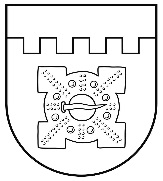 LATVIJAS REPUBLIKADOBELES NOVADA DOMEBrīvības iela 17, Dobele, Dobeles novads, LV-3701Tālr. 63707269, 63700137, 63720940, e-pasts dome@dobele.lvLĒMUMSDobelē2023. gada 29. jūnijā		Nr. __/9Par Dobeles novada pašvaldības 2022. gada publiskā pārskata apstiprināšanuSaskaņā ar Pašvaldību likuma 10.panta pirmās daļas 2.punktu un 74.pantu, Likuma par budžetu un finanšu vadību 14.panta trešo daļu un Ministru kabineta 2010.gada 5.maija noteikumiem Nr.413 „Noteikumi par gada publiskajiem pārskatiem”, Dobeles novada dome NOLEMJ:APSTIPRINĀT Dobeles novada pašvaldības 2022. gada publisko pārskatu (pielikumā).Domes priekšsēdētājs									I.Gorskis	Iesniedz: E.Laimiņš Sagatavoja: Z.Peļņa 12.06.2023.Izskatīts: apvienotā Finanšu un budžeta komitejas, Tautsaimniecības un attīstības komitejas, Izglītības, kultūras un sporta komitejas, Sociālo un veselības jautājumu komitejas sēdē 20.06.2023.Nosūtīt: Attīstības un plānošanas nodaļai (3)2.pielikumsPROJEKTS 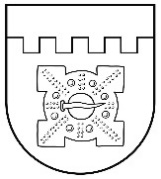 LATVIJAS REPUBLIKADOBELES NOVADA DOMEBrīvības iela 17, Dobele, Dobeles novads, LV-3701Tālr. 63707269, 63700137, 63720940, e-pasts dome@dobele.lvLĒMUMSDobelē2023. gada 29. jūnijā		Nr. __/9Par Dobeles novada domes saistošo noteikumu Nr. „Grozījumi Dobeles novada domes 2023. gada 3.februāra saistošajos noteikumos Nr. 6 „Dobeles novada pašvaldības budžets 2023. gadam”” apstiprināšanuSaskaņā ar Pašvaldību  likuma  10.  panta pirmās daļas  1.  punktu  un  48.pantu, likuma „Par pašvaldību budžetiem” 16.panta pirmo daļu, atklāti balsojot: PAR –, PRET-, ATTURAS –, Dobeles novada dome NOLEMJ :1. Apstiprināt   Dobeles novada domes saistošos noteikumus Nr. xx „Grozījumi Dobeles novada domes 2023. gada 3.februāra saistošajos noteikumos Nr.6 „Dobeles novada pašvaldības budžets 2023. gadam”” (turpmāk - saistošie noteikumi)  (pielikumā).2.  Triju darbdienu laikā pēc parakstīšanas saistošos noteikumus un to paskaidrojuma rakstu nosūtīt zināšanai  Vides  aizsardzības  un  reģionālās attīstības  ministrijai  un  izsludināšanai oficiālajā izdevumā  “Latvijas Vēstnesis”.  Saistošie  noteikumi stājas spēkā nākamajā dienā pēc to izsludināšanas oficiālajā izdevumā “Latvijas Vēstnesis”.3.  Kontroli par šī lēmuma izpildi veikt Dobeles novada pašvaldības izpilddirektoram. Domes priekšsēdētājs							      I.GorskisIesniedz deputāts: I.GorskisSagatavoja: J.Kalniņa, 14.06.2023. Izskatīts: apvienotā Finanšu un budžeta komitejas, Tautsaimniecības un attīstības komitejas, Izglītības, kultūras un sporta komitejas, Sociālo un veselības jautājumu komitejas sēdē 20.06.2023.Nosūtīt: Finanšu un grāmatvedības nodaļai, VARAMLATVIJAS REPUBLIKADOBELES NOVADA DOMEBrīvības iela 17, Dobele, Dobeles novads, LV-3701Tālr. 63707269, 63700137, 63720940, e-pasts dome@dobele.lvAPSTIPRINĀTIar Dobeles novada domes2023. gada 29. jūnija lēmumu Nr. ___/92023. gada 29. jūnija				            Saistošie noteikumi Nr. ____Grozījumi Dobeles novada domes 2023.gada 3.februāra saistošajos noteikumos Nr.6 „Dobeles novada pašvaldības budžets 2023.gadam”Izdoti saskaņā ar Pašvaldību  likuma 10.  panta pirmās daļas 1.punktu un  48.pantu, „Par pašvaldību budžetiem” 16.panta pirmo daļuIzdarīt Dobeles novada domes 2023.gada 3.februāra  saistošajos noteikumos Nr.6 „Dobeles novada pašvaldības budžets 2023.gadam” šādus grozījumus:1.Izteikt 1.punktu šādā redakcijā:“1. Apstiprināt Dobeles novada pašvaldības pamatbudžeta 2023.gadam ieņēmumus 51 834 418 euro apmērā, izdevumus 62 907 739 euro apmērā un finansēšanas līdzekļus 11 073 321 euro apmērā saskaņā ar 1., 2. un 3.pielikumu”.2. Izteikt 2.punktu šādā redakcijā:      “2. Apstiprināt Dobeles novada pašvaldības pamatbudžeta līdzekļu atlikumu uz 2023.gada 1.janvāri 10 781 937 euro apmērā un noteikt to uz 2024.gada 1.janvāri 122 434 euro apmērā.”3.  Izteikt 3. punktu šādā redakcijā:“3. Apstiprināt Dobeles novada pašvaldības ziedojumu un dāvinājumu budžetu 2022.gadam- ieņēmumos 1000 euro apmērā, izdevumos 13 626 euro apmērā un finansēšanas līdzekļus 12 626 euro apmērā saskaņā ar 4. pielikumu. Noteikt Dobeles novada pašvaldības ziedojumu budžeta līdzekļu atlikumu uz 2022.gada 1.janvāri 12 666 euro apmērā, un noteikt līdzekļu atlikumu uz 2023.gada 1.janvāri 40 euro apmērā.”4.Izteikt 4.punktu šādā redakcijā:“4. Apstiprināt Dobeles novada pašvaldības pamatbudžeta  ieņēmumus no saņemtajiem, aizņēmumiem 2023.gadam 3 076 424 euro apmērā un aizņēmumu pamatsummu atmaksai paredzētos līdzekļus 2 381 793 euro apmērā.”5. Izteikt 5.punktu šādā redakcijā:“5. Noteikt ieguldījumus līdzdalībai komersantu pašu kapitālā:No Dobeles novada pašvaldības pamatbudžeta 280 813 euro apmērā:- SIA “Dobeles ūdens” 171 453 euro;- SIA “Dobeles komunālie pakalpojumi” 80 000 euro; -SIA “Auces komunālie pakalpojumi”  29 360 euro.”6.Iztekt 6.punktu šādā redakcijā:“6.Noteikt no Dobeles novada pašvaldības 2023.gada pamatbudžeta neparedzētiem izdevumiem novirzāmo līdzekļu apjomu 128 237  euro apmērā. “7.Izteikt 1.pielikumu “Dobeles novada pašvaldības 2023.gada pamatbudžeta ieņēmumi”  jaunā redakcijā (1.pielikums).8. Izteikt 2.pielikumu “Dobeles novada pašvaldības 2023.gada pamatbudžeta izdevumi” jaunā redakcijā (2.pielikums).9. Izteikt 3.pielikumu “Dobeles novada pašvaldības 2023.gada pamatbudžeta ieņēmumu un izdevumu kopsavilkums”  jaunā redakcijā (3.pielikums).10. Izteikt 4.pielikumu “Dobeles novada pašvaldības ziedojumi un dāvinājumi 2023.gadam” jaunā redakcijā (4.pielikums)11. Izteikt 5.pielikumu “Dobeles novada pašvaldības aizņēmumu, galvojumu un pārējo saistību apmērs 2023.gadam” jaunā redakcijā (5.pielikums).Domes priekšsēdētājs		              				   I.GorskisPaskaidrojuma raksts Dobeles novada domes saistošajiem noteikumiem Nr. xx Grozījumi 2023.gada 3.februāra saistošajos noteikumos Nr. 6 „Dobeles novada pašvaldības budžets 2023. gadam”Saskaņā ar Dobeles novada pašvaldības (turpmāk tekstā –Pašvaldība) iepriekš pieņemtajiem lēmumiem, saņemtajiem iestāžu, struktūrvienību iesniegumiem, Pašvaldības 2023.gada budžeta grozījumos apkopoti sekojoši grozījumu priekšlikumi:Precizēti pašvaldības budžeta ieņēmumi un izdevumi;Precizēti izdevumi pamatbudžetā pa valdības funkcionālajām kategorijām un ekonomiskās klasifikācijas kodiem;Precizēti izdevumi iestādēm un struktūrvienībām.Pamatbudžeta ieņēmumiPamatojoties uz apstiprināto projektu ieņēmumiem un citiem prognozētajiem ieņēmumiem, palielināti un precizēti budžeta ieņēmumi, kopsummā par  EUR 1 101 688, tai skaitā:Nodokļu ieņēmumi palielināti par EUR 126 322, t.sk;iedzīvotāju ienākuma nodoklis EUR 126 322; Nenodokļu ieņēmumi palielināti par EUR 9 014, t.sk;procentu ieņēmumi par kontu atlikumiem par EUR 3 500;ieņēmumi no apdrošinātāja par atlīdzinātajiem izdevumiem EUR 514;ieņēmumi no uzliktiem naudas sodiem EUR 5000 ( Pašvaldības policija);Mērķdotācijas pašvaldību budžetiem palielinātas par EUR 454 996 t.sk;finansējums pašvaldības autoceļiem palielināts par EUR 103 742;finansējums primārās veselības aprūpes pakalpojumu apmaksai 2023. gadam samazināts par EUR 1 526; pamatojoties uz 03.04.2023 IZM vēstuli “Par valsts budžeta finansējumu pašvaldībām mācību līdzekļu iegādei 2023. gadā” veikta ieņēmumu prognozes korekcija, t.sk;finansējums mācību līdzekļu iegādei palielināts par EUR 10 058; finansējums mācību literatūras iegādei palielināts  par EUR 7 398; valsts budžeta finansējums Ukraiņu civiliedzīvotājiem ēdināšanas pakalpojuma nodrošināšanai laikposmam no 2023. gada 1.janvāra līdz 2023.gada 31.maijam EUR 3 999; finansējums programmas “Latvijas skolas soma” īstenošanai EUR 19 344; finansējums asistentu pakalpojumiem ( izglītības iestādēs) EUR 89 808;finansējums “Neformālās izglītības pasākumi, t.sk. latviešu valodas apguve Ukrainas bērniem un jauniešiem” EUR 7 128;valsts budžeta mērķdotācija mājokļa pabalstam  EUR 173 061; finansējums sociālā atbalsta pasākumiem Ukrainas civiliedzīvotājiem EUR 15 453 (janvāris-februāris);finansējums nepilngadīgo Ukrainas civiliedzīvotāju izglītības nodrošināšanai EUR 13 885 (janvāris-februāris);finansējums izmitināšanas un ēdināšanas pakalpojumiem atbalstam Ukrainas civiliedzīvotājiem EUR 5 146 (janvāris-februāris);finansējums Sociāla dienesta projektu realizācijai EUR 7 500; Valsts budžeta uzturēšanas izdevumu transferti palielināti  par EUR 291 018, palielinājumu  veido starpība starp saņemto finansējumu un ieņēmumu precizēšanu  starp ieņēmumu klasifikācijas kodiem , t.sk;precizēts finansējuma sadalījums projektam “Sabiedrībā balstītu sociālo pakalpojumu infrastruktūras attīstība Dobeles novadā” ( ES fondu finansējums palielināts par EUR 222 620 samazinot Valsts kases aizdevumu no plānotiem EUR 540 810 EUR uz EUR 318 190);projekta “Zivju resursu atjaunošana Tērvetes ūdenskrātuvē, Gaurata ezerā un Apguldes ezerā” finansējums EUR 4 550;projekta ” Zemgales uzņēmējdarbības vides attīstība un uzņēmēju konkurētspējas veicināšana”  finansējums EUR 18 092;finansējums ERASMUS projektam “Jauniešu un pedagogu līderības prasmju pilnveidošana starpkultūru vidē ”  EUR 23 000;finansējums projektam “Proti un dari” EUR 4 562;dotācija no pašvaldību finanšu izlīdzināšanas fonda palielināta par EUR 16 828;saņemts noslēguma maksājums LAT-LIT projekta “Sekojot Livonijas ordeņa krustnešu gājienam rietumu Zemgalē LLI-453” EUR 1 366;Pašvaldību saņemtie transferti palielināti par EUR 104 478, t.sk:saņemts noslēguma maksājums projekta “Nozīmīga kultūrvēsturiskā mantojuma saglabāšana un attīstība”  EUR 104 478 apmērā, novirzīts aizdevuma pamatsummas nomaksai; Maksas pakalpojumu un citu pašu ieņēmumu prognoze  palielināta  par EUR 115 860, t.sk:Latvijas Olimpiskās komitejas finansējums Dobeles sākumskolai sporta dzīves veicināšanai EUR 5 000;ieņēmumi no metāllūžņu pārdošanas EUR 2 872; palielinātā ieņēmumu prognoze par sniegtajiem komunālajiem pakalpojumiem par EUR 104 100; palielinātā ieņēmumu prognoze par sniegtajiem nomas pakalpojumiem EUR 3 888; Pamatbudžeta izdevumiBudžeta izdevumu daļā palielināti un precizēti izdevumi pa funkcionālajām kategorijām un ekonomiskās klasifikācijas kodiem, kopsummā  par EUR 1 387 679. Izdevumu finansēšana plānota no papildus  saņemtajiem ieņēmumiem.Vispārējiem vadības dienestiem izdevumi samazināti  par EUR 28 929, samazinājumu veido izdevumu pārdale starp struktūrvienībām, saņemto finansējumu un valdības funkcionālajam kategorijām, t.sk;no 2023. gada budžetā plānotājiem līdzekļiem “Izdevumi neparedzētiem gadījumiem” piešķirts EUR 21 763, t.skar lēmumu Nr.114/5 no 30.03.2023 “Par līdzfinansējuma piešķiršanu Īles luterāņu baznīcai” piešķirts finansiālais atbalsts EUR 8 000 apmērā – jumta dakstiņu nomaiņas darbiem;ar lēmumu Nr.113/5 no 30.03.2023 “Par atbalsta piešķiršanu onkoloģijas pacientu psihosociālās rehabilitācijas centram” piešķirts finansējums biedrībai “Dzīvības koks” EUR 4 000 apmērā – psihosociālā rehabilitācijas centra onkoloģiskajiem pacientiem pabeigšanai; ar rīkojumu Nr.2.1/2023/30 no 20.02.2023 piešķirts finansējums Dobeles Mūzikas skolai EUR 3 963 apmērā ar mērķi ventilācijas sistēmas remonta darbu veikšanas finansēšanai; ar lēmumu Nr.193/6 no 27.04.2023 “Par finansiālā atbalsta piešķiršanu” Auces dzīvnieku aizsardzības biedrībai piešķirti EUR 2 700, Auces bērnu invalīdu biedrībai “Māriņa” piešķirti EUR 2 600;ar lēmumu Nr.158/6 no 27.04.2023 “Par līdzfinansējuma piešķiršanu grāmatas izdošanai” piešķirts finansējums EUR 500 apmērā Latvijas nacionālās bibliotēkas Atbalsta biedrībai – Jāņa Dripes grāmatas “KULTŪRTELPA – 21.gadsimta būves Latvijā” sagatavošanai un izdošanai.līdzekļu pārdale starp valdības funkcionālajam kategorijām  un struktūrvienībām sastāda EUR 7 166; Sabiedriskā kārtība un drošība  daļā izdevumi precizēti un palielināti par EUR 1 696, kas ir starpība starp palielināto ieņēmumu prognozi un līdzekļu pārdale starp valdības funkcionālajam kategorijām. Ekonomiskajai darbībai izdevumi palielināti par EUR 887 076, palielinājumu veido  papildus novirzītie līdzekļi, izdevumu pārdale un precizēšana starp struktūrvienībām; saņemtais finansējums pašvaldību autoceļiem EUR 103 742 iestrādāts izdevumos -  ceļu ikdienas uzturēšanai;atbilstoši pieņemtam lēmumam “Par valsts aizņēmuma saņemšanu investīciju projekta “Viestura ielas (posmā no Viestura ielas 5 līdz Brīvības ielai) pārbūve Dobelē, Dobeles novadā (1. kārta) “ projekta realizācijai plānotais finansējums EUR 460 000 apmērā iestrādāts izdevumos ( t.sk. Valsts aizdevums EUR 391 000, pašvaldības līdzfinansējums EUR 69 000);atbilstoši pieņemtam lēmumam “Par 2023.gada prioritārā investīciju projekta “Liepu ielas Dobelē pārbūvē”  projekta realizācijai plānotais finansējums EUR 460 827 apmērā iestrādāts izdevumos ( t.sk VK aizdevums EUR 391 702, pašvaldības līdzfinansējums EUR 69 125) ;Skolas ielas seguma atjaunošana Auru pagastā papildus novirzīti EUR 9 642 pakalpojumu apmaksai ( 2022.gada rēķins PVN daļa);līdzekļu pārdale starp valdības funkcionālajam kategorijām  un struktūrvienībām sastāda EUR 147 135; Vides aizsardzības izdevumi  palielinātie  par EUR 13 918, palielinājumu  veido papildus novirzītie līdzekļi, t.sk; tāmei “ Attīrīšanas ietaises Tērvete” novirzīts papildus finansējums EUR 13 918 energoresursu izdevumu segšanai; Pašvaldību teritoriju un mājokļu apsaimniekošanas izdevumi  palielinātie  par EUR 7 806 , palielinājumu  veido papildus novirzīti līdzekļi, līdzekļu pārdale starp valdības funkcionālajam kategorijām  un struktūrvienībām;saņemtie ieņēmumi no apdrošinātāja par atlīdzinātajiem izdevumiem EUR 514 iestrādāti izdevumos Tērvetes pagasta pārvaldes tāmē “Mājokļu attīstība” ēku, būvju un telpu remontdarbu izdevumu segšanai;finansējums projekta “Zivju resursu atjaunošana Tērvetes ūdenskrātuvē, Gaurata ezerā un Apguldes ezerā” EUR 4 876 iestrādāts izdevumus ( t.sk. valsts finansējums EUR 4 550, pašvaldības līdzfinansējums EUR 326); Bēnes pagastu pārvaldes tāmē “Mājokļu attīstība” papildus iestrādāts finansējums pašvaldības dzīvokļa remontam EUR 2 107 apmērā;papildus līdzekļi EUR 8 305 apmērā novirzīti ūdensapgādes saimniecībai Tērvetes teritorijā ( energoresursu izdevumu apmaksai);  līdzekļu pārdales rezultāta starp struktūrvienībām papildus novirzīti EUR 8  220 novada labiekārtošanas darbiem - bruģa seguma izbūvei Ķestermeža estrādē; līdzekļu pārdale starp valdības funkcionālajam kategorijām  un struktūrvienībām sastāda EUR 16 216;Veselības izdevumi samazināti EUR 1 126, t.skpamatojoties uz finanšu ziņojumu no NVD samazināts finansējums Ukru feldšeru-veselības punktam par EUR 1 526;papildus līdzekļi EUR 400 apmērā novirzīti veselības aprūpei Auru pagastā;Kultūras un sporta  izdevumi samazināti par EUR 12 548, samazinājumu  veido papildus novirzītie līdzekļi,  līdzekļu pārdale starp struktūrvienībām un valdības funkcionālajam kategorijām;Dobeles sporta centra tāmē papildus iestrādāts finansējums apkures sistēmas pārbūvei  EUR 25 752 apmērā ( plānoto darbu kopsumma EUR 45 852);Kultūras  pārvaldes tāmēs papildus iestrādāts finansējums (līdzekļu pārdale) komunālo pakalpojumu un energoresursu izdevumu segšanai EUR 4 000 apmērā;Kultūras pasākumu tāmē iestrādāts papildus finansējums EUR 3000  apmērā ekrāna  nomai hokeja čempionāta translācijas nodrošināšanai;līdzekļu pārdale starp valdības funkcionālajam kategorijām  un struktūrvienībām sastāda EUR 42 300; Izglītībai izdevumi precizēti un palielināti par EUR 225 267 palielinājumu veido izdevumu pārdale starp valdības funkcionālajam kategorijām un struktūrvienībām, kā arī izdevumos iestrādāts  saņemtais Valsts finansējums t.sk:papildus novirzīts finansējums EUR 1 258 (līdzekļu pārdale starp struktūrvienībām) PII Riekstiņš gaiteņa remontdarbiem;finansējums mācību literatūras un  mācību līdzekļu iegādei EUR 17 456 apmērā iestrādāts izdevumos;finansējums nepilngadīgo Ukrainas civiliedzīvotāju izglītības nodrošināšanai EUR 13 885 apmērā iestrādāts izdevumos; valsts budžeta finansējums Ukraiņu civiliedzīvotājiem ēdināšanas pakalpojuma nodrošināšanai laikposmam no 2023. gada 1.janvāra līdz 2023.gada 31.maijam EUR 3 999 apmērā iestrādāts izdevumos;papildus novirzīts finansējums EUR 12 944 apmērā  izglītības iestāžu remontdarbiem ( t.sk. PII “Pīlādzītis” telpu remontdarbiem EUR 8 306; PII “Auriņš” grīdu remontdarbiem EUR 3 476; PII “Vecauce” grupas telpu remontdarbiem EUR 1 162 un siltināšanas būvprojekta izstrādei EUR 32 341); papildus PII “Valodiņa” novirzīts finansējums EUR 3 500 apmērā  arborista pakalpojumu apmaksai( bīstamo koku sakopšana);Latvijas Olimpiskās komitejas finansējums Dobeles sākumskolai sporta dzīves veicināšanai EUR 5000 iestrādāts izdevumos – mācību līdzekļu un materiālu iegādēi;finansējums “Neformālās izglītības pasākumi, t.sk. latviešu valodas apguve Ukrainas bērniem un jauniešiem” EUR 7 128 iestrādāts izdevumos;finansējums ERASMUS projektam Auces vidusskolā “Jauniešu un pedagogu līderības prasmju pilnveidošana starpkultūru vidē ”  EUR 23 000 apmērā iestrādāts izdevumos;Izglītības pārvaldes tāmēs līdzekļu pārdales rezultātā komunālo pakalpojumu izdevumi samazināti par EUR 28 000; finansējums asistentu pakalpojumiem ( izglītības iestādēs) EUR 89 808 iestrādāts izdevumos;finansējums programmas “Latvijas skolas soma” īstenošanai EUR 19 344 apmērā iestrādāts izdevumos;  finansējums projektam “Proti un dari” EUR 4 562 apmērā iestrādāts izdevumos;Sociālā aizsardzības izdevumi palielināti par EUR 294 519, palielinājumu veido saņemtais finansējums un  izdevumu pārdale starp valdības funkcionālajam kategorijām, t.sk:saņemtais valsts finansējums sociālā atbalsta pasākumiem Ukrainas civiliedzīvotājiem EUR 10 401 apmērā  iestrādāts izdevumos;valsts budžeta mērķdotācija mājokļa pabalstam  EUR 173 061 apmērā iestrādāta izdevumos;papildus ĢAC Lejasstrazdi novirzīti EUR 17 471 granulu katla iegādei un uzstādīšanai;papildus (līdzekļu pārdales rezultāta starp struktūrvienībām) EUR 33 509 novirzīti papildus remontdarbiem Ādama iela 2; līdzekļu pārdale starp valdības funkcionālajam kategorijām  un struktūrvienībām sastāda EUR 60 077; Dobeles novada pašvaldības budžeta izdevumu pārsniegumu pār ieņēmumiem – EUR  11 073 321 un aizņēmumu pamatsummas – EUR  2 381 793 atmaksu 2023. gadā un ieguldījumus novada kapitālsabiedrību pamatkapitālā   EUR 280 813  ir paredzēts segt no budžeta līdzekļu atlikuma gada sākumā EUR  10 781 937, aizņēmuma no Valsts kases – EUR  3 076 424 apmērā,  kā arī saglabāt naudas līdzekļu atlikumus gada beigās  EUR 122 434 apmērā.Ziedojumu un dāvinājumu budžeta ieņēmumos un izdevumos iestrādāti saņemtie naudas līdzekļi EUR 1 000 ( Izglītības pārvalde). Finanšu un grāmatvedības nodaļas vadītāja                                                J.Kalniņa3.pielikumsPROJEKTS LATVIJAS REPUBLIKADOBELES NOVADA DOMEBrīvības iela 17, Dobele, Dobeles novads, LV-3701Tālr. 63707269, 63700137, 63720940, e-pasts dome@dobele.lvLĒMUMSDobelē2023. gada 29. jūnijā		Nr. __/9Par Dobeles novada pašvaldības izpilddirektora un Dobeles novada pašvaldības izpilddirektora vietnieka teritoriālās pārvaldības jautājumos pilnvaru termiņuDobeles novada dome, izskatot lēmuma projektu “Par Dobeles novada pašvaldības izpilddirektora un Dobeles novada pašvaldības izpilddirektora vietnieka teritoriālās pārvaldības jautājumos pilnvaru termiņu”, konstatēja, ka Pašvaldību likuma Pārejas noteikumu 4. punkts nosaka, ka pašvaldības dome līdz 2023. gada 30. jūnijam lemj par darba tiesisko attiecību turpināšanu ar pašvaldības izpilddirektoru, ja viņš tam piekrīt, un viņa iecelšanu amatā, ievērojot Pašvaldību likuma 21. pantā noteikto kārtību. Savukārt minētā likuma Pārejas noteikumu 5.punkts paredz, ka Dome līdz 2023. gada 30. jūnijam ieceļ pašvaldības izpilddirektora vietnieku, ievērojot šā likuma 21. pantā noteikto kārtību, ja izpilddirektora vietnieka amats ir paredzēts pašvaldības nolikumā. Ja pašvaldībā jau ir izpilddirektora vietnieks, viņa iecelšana amatā tiek izvērtēta pārejas noteikumu 4. punktā noteiktajā kārtībā. Pašvaldību likuma 21.panta otrā daļa nosaka, ka dome ne vēlāk kā sešus mēnešus pirms pašvaldības izpilddirektora pilnvaru termiņa beigām, pamatojoties uz viņa darba novērtējumu, lemj par pilnvaru termiņa pagarināšanu uz pieciem gadiem, ja izpilddirektors tam piekrīt, vai rīko konkursu uz izpilddirektora amatu.Ievērojot to, ka Dobeles novada pašvaldības izpilddirektors A.Vilks un Dobeles novada pašvaldības izpilddirektora vietnieks teritoriālās pārvaldības jautājumos A.Lerhs 2023.gada 26.aprīlī paziņoja, ka piekrīt turpināt darba tiesiskās attiecības, Dobeles novada dome 2023.gada 27.aprīlī pieņēma lēmumu Nr. 194/6 “Par darba novērtējuma veikšanu”. Ar minēto lēmumu tika izveidota Dobeles novada pašvaldības izpilddirektora A.Vilka un Dobeles novada pašvaldības izpilddirektora vietnieka teritoriālās pārvaldības jautājumos A.Lerha darba novērtēšanas komisija (turpmāk – Novērtēšanas komisija), kurai bija jāveic minēto amatpersonu darba novērtēšana un atkarībā no novērtēšanas rezultātiem jāiesniedz domei domes lēmuma projekts par minēto amatpersonu pilnvaru termiņa pagarināšanu uz pieciem gadiem vai par minēto amatpersonu atbrīvošanu no ieņemamā amata.Novērtēšanas komisija Dobeles novada pašvaldības izpilddirektora A.Vilka un Dobeles novada pašvaldības izpilddirektora vietnieka teritoriālās pārvaldības jautājumos A.Lerha darba novērtēšanu veica 2023.gada 15.jūnijā.Novērtēšanas rezultātā Dobeles novada pašvaldības izpilddirektors A.Vilks ieguva vērtējumu “B”- Prasmes ļauj ļoti labi veikt darba pienākumus. Darba rezultāti atsevišķās jomās pārsniedz prasības attiecīgajā nozarē, pārējās jomās noris atbilstoši izvirzītajām prasībām.Novērtēšanas rezultātā Dobeles novada pašvaldības izpilddirektora vietnieks teritoriālās pārvaldības jautājumos A.Lerhs ieguva vērtējumu “B”- Prasmes ļauj ļoti labi veikt darba pienākumus. Darba rezultāti atsevišķās jomās pārsniedz prasības attiecīgajā nozarē, pārējās jomās noris atbilstoši izvirzītajām prasībām.Ievērojot to, ka Dobeles novada pašvaldības izpilddirektora A.Vilka un Dobeles novada pašvaldības izpilddirektora vietnieka teritoriālās pārvaldības jautājumos A.Lerha darbs tika novērtēts ar vērtējumu “ļoti labi”, Novērtēšanas komisija pieņēma lēmumu iesniegt domei domes lēmuma projektu par minēto amatpersonu pilnvaru termiņa pagarināšanu uz pieciem gadiem.Tādejādi pieņemams lēmums par Dobeles novada pašvaldības izpilddirektora A.Vilka pilnvaru termiņa pagarināšanu uz pieciem gadiem, vienlaicīgi pārjaunojams ar Dobeles novada pašvaldības izpilddirektoru A.Vilku  2021.gada 16.novembrī noslēgtais Darba līgums Nr. 3.6/1-2021, nosakot, ka Darba līguma darbības termiņš ir līdz 2028.gada 29.jūnijam. Tāpat pieņemams lēmums par Dobeles novada pašvaldības izpilddirektora vietnieka teritoriālās pārvaldības jautājumos A.Lerha pilnvaru termiņa pagarināšanu uz pieciem gadiem, vienlaicīgi pārjaunojams ar Dobeles novada pašvaldības izpilddirektora vietnieku teritoriālās pārvaldības jautājumos A.Lerhu 2021.gada 30.decembrī noslēgtais Darba līgums Nr.3.6/234-2021, nosakot, ka Darba līguma darbības termiņš ir līdz 2028.gada 29.jūnijam.	Pamatojoties uz Pašvaldību likuma 10.panta pirmās daļas 12.punktu, 21.panta otro un piekto daļu, Pārejas noteikumu 4. un 5.punktu, Dobeles novada dome NOLEMJ:1. Pagarināt Dobeles novada pašvaldības izpilddirektora A.Vilka pilnvaru termiņu uz pieciem gadiem.2. Pārjaunot ar Dobeles novada pašvaldības izpilddirektoru A.Vilku  2021.gada 16.novembrī noslēgto Darba līgumu Nr. 3.6/1-2021, nosakot, ka Darba līguma darbības termiņš ir līdz 2028.gada 29.jūnijam.	3. Pagarināt Dobeles novada pašvaldības izpilddirektora vietnieka teritoriālās pārvaldības jautājumos A.Lerha pilnvaru termiņu uz pieciem gadiem.4. Pārjaunot ar Dobeles novada pašvaldības izpilddirektora vietnieku teritoriālās pārvaldības jautājumos A.Lerhu 2021.gada 30.decembrī noslēgto Darba līgums Nr.3.6/234-2021, nosakot, ka Darba līguma darbības termiņš ir līdz 2028.gada 29.jūnijam.Domes priekšsēdētājs 									I.GorskisIesniedz: I.GorskisSagatavoja: A.Pole-Grinšpone, 15.06.2023.Izskatīts: apvienotā Finanšu un budžeta komitejas, Tautsaimniecības un attīstības komitejas, Izglītības, kultūras un sporta komitejas, Sociālo un veselības jautājumu komitejas sēdē 20.06.2023.Nosūtīt: Personāla nodaļa4.pielikumsPROJEKTS LATVIJAS REPUBLIKADOBELES NOVADA DOMEBrīvības iela 17, Dobele, Dobeles novads, LV-3701Tālr. 63707269, 63700137, 63720940, e-pasts dome@dobele.lvLĒMUMSDobelē2023. gada 29. jūnijā		Nr. __/9Par Dobeles novada pašvaldības izpilddirektora vietnieka attīstības plānošanas un nekustamā īpašuma jautājumos atbrīvošanu no ieņemamā amataDobeles novada dome izskatot lēmuma projektu “Par Dobeles novada pašvaldības izpilddirektora vietnieka attīstības plānošanas un nekustamā īpašuma jautājumos atbrīvošanu no ieņemamā amata” konstatēja, ka Pašvaldību likuma Pārejas noteikumu 4.punkts nosaka, ka pašvaldības dome līdz 2023. gada 30. jūnijam lemj par darba tiesisko attiecību turpināšanu ar pašvaldības izpilddirektoru, ja viņš tam piekrīt, un viņa iecelšanu amatā, ievērojot Pašvaldību likuma 21. pantā noteikto kārtību. Savukārt minētā likuma Pārejas noteikumu 5.punkts paredz, ka Dome līdz 2023. gada 30. jūnijam ieceļ pašvaldības izpilddirektora vietnieku, ievērojot šā likuma 21. pantā noteikto kārtību, ja izpilddirektora vietnieka amats ir paredzēts pašvaldības nolikumā. Ja pašvaldībā jau ir izpilddirektora vietnieks, viņa iecelšana amatā tiek izvērtēta pārejas noteikumu 4. punktā noteiktajā kārtībā.Ievērojot iepriekš izklāstīto tiesisko regulējumu 2023.gada 25.aprīlī Dobeles novada domes priekšsēdētājs uzdeva Dobeles novada pašvaldības izpilddirektora vietniekam attīstības plānošanas un nekustamā īpašuma jautājumos G.Kurlovičam paziņot vai viņš piekrīt turpināt darba tiesiskās attiecības Dobeles novada pašvaldības izpilddirektora vietnieka attīstības plānošanas un nekustamā īpašuma jautājumos amatā. 2023.gada 26.aprīlī Dobeles novada pašvaldības izpilddirektora vietnieks attīstības plānošanas un nekustamā īpašuma jautājumos G.Kurlovičs paziņoja, ka pēc 2023.gada 30.jūnija nevēlas turpināt darba tiesiskās attiecības Dobeles novada pašvaldības izpilddirektora vietnieka attīstības plānošanas un nekustamā īpašuma jautājumos amatā. Ievērojot to, ka Dobeles novada pašvaldības izpilddirektora vietnieks attīstības plānošanas un nekustamā īpašuma jautājumos G.Kurlovičs paziņojis, ka pēc 2023.gada 30.jūnija nevēlas turpināt darba tiesiskās attiecības Dobeles novada pašvaldības izpilddirektora vietnieka attīstības plānošanas un nekustamā īpašuma jautājumos amatā pieņemams lēmums par Dobeles novada pašvaldības izpilddirektora vietnieka attīstības plānošanas un nekustamā īpašuma jautājumos G.Kurloviča atbrīvošanu no ieņemamā amata un darba tiesisko attiecību pārtraukšanu ar G.Kurloviču ar 2023.gada 1.jūliju.	Pamatojoties uz Pašvaldību likuma 10.panta pirmās daļas 12.punktu, Dobeles novada dome NOLEMJ:	1. Ar 2023.gada 30. jūniju (pēdējā darba diena) atbrīvot G.Kurloviču no Dobeles novada pašvaldības izpilddirektora vietnieka attīstības plānošanas un nekustamā īpašuma jautājumos amata.2. Ar 2023.gada 30. jūniju (pēdējā darba diena) pārtraukt darba tiesiskās attiecības ar G.Kurloviču noslēdzot attiecīga satura vienošanos.Domes priekšsēdētājs 									I.GorskisIesniedz: I.GorskisSagatavoja: A.Pole-Grinšpone, 15.06.2023.Izskatīts: apvienotā Finanšu un budžeta komitejas, Tautsaimniecības un attīstības komitejas, Izglītības, kultūras un sporta komitejas, Sociālo un veselības jautājumu komitejas sēdē 20.06.2023.Nosūtīt: Personāla nodaļa5.pielikumsPROJEKTS LATVIJAS REPUBLIKADOBELES NOVADA DOMEBrīvības iela 17, Dobele, Dobeles novads, LV-3701Tālr. 63707269, 63700137, 63720940, e-pasts dome@dobele.lvLĒMUMSDobelē2023. gada 29. jūnijā		Nr. __/9Par lauksaimniecībā izmantojamas zemes ierīkošanu meža zemēDobeles novada dome, izskatot lēmuma projektu “Par lauksaimniecībā izmantojamas zemes ierīkošanu meža zemē” konstatēja:Mežu likuma 41. panta pirmā daļa nosaka, ka platību atmežo, ja tas nepieciešams [..] lauksaimniecībā izmantojamās zemes ierīkošanai [..] un ja personai ir izdots kompetentas institūcijas administratīvais akts, kas tai piešķir tiesības veikt minētās darbības, un persona ir kompensējusi valstij ar atmežošanas izraisīto negatīvo seku novēršanu saistītos izdevumus.Savukārt Lauksaimniecības un lauku attīstības likuma 10.¹ panta 1. punkts nosaka, ka lauksaimniecībā izmantojamās zemes ierīkošana mežā ir atļauta, ja tas nav pretrunā ar vietējās pašvaldības teritorijas attīstības plānošanas dokumentiem un ir ievēroti normatīvajos aktos par vides un dabas aizsardzību noteiktie ierobežojumi [..].Ministru kabineta 2013. gada 5. marta noteikumu Nr. 118 „Kārtība, kādā lauksaimniecībā izmantojamo zemi ierīko mežā, kā arī izsniedz atļauju tās ierīkošanai” (turpmāk – MK noteikumi Nr. 118) 7. punkts noteic, ka atļauju lauksaimniecības zemes ierīkošanai izsniedz vietējā pašvaldība, kuras administratīvajā teritorijā atrodas meža īpašums vai tiesiskais valdījums, kurā paredzēta lauksaimniecības zemes ierīkošana.Saskaņā ar MK noteikumu Nr. 118  10.1 apakšpunktā noteikto, pašvaldība,  saņemot  iesniegumu par platības atmežošanu, izvērtē lauksaimniecības zemes ierīkošanas atbilstību šo noteikumu 5.punktā minētajiem nosacījumiem (lauksaimniecības zemes ierīkošana ir atļauta teritorijās, kas Dabas aizsardzības pārvaldes uzturētajā valsts reģistrā nav reģistrētas kā īpaši aizsargājami biotopi un īpaši aizsargājamo sugu dzīvotnes) un nekavējoties nosūta iesniegumu un tam pievienotos dokumentus Dabas aizsardzības pārvaldei, Valsts vides dienesta reģionālajai vides pārvaldei un Valsts meža dienestam atzinuma sniegšanai par lauksaimniecības zemes ierīkošanas atbilstību dabas un vides aizsardzību reglamentējošiem normatīvajiem aktiem. Turpmākās darbības lauksaimniecības zemes ierīkošanai mežā pašvaldība ir tiesīga veikt pēc pozitīvu institūciju atzinumu saņemšanas (MK noteikumu Nr. 118  12. punkts).Līdz 2022. gada jūlijam pašvaldība ir saņēmusi pozitīvus norādīto institūciju atzinumus, bet kopš norādītā laika posma Valsts vides dienesta atļauju pārvalde (turpmāk – VVD), izskatot atmežošanas ierosinājumus, sniedz negatīvus atzinumus, norādot, ka paredzētā darbība ir pretrunā Dobeles novada teritorijas plānojumam (turpmāk – Dobeles TP), kas apstiprināts ar Dobeles novada pašvaldības 2017. gada 27. jūlija saistošajiem noteikumiem Nr. 3 „Dobeles novada teritorijas plānojuma 2013.-2025.gadam grozījumu teritorijas izmantošanas un apbūves noteikumi un grafiskā daļa”. Dobeles TP Teritorijas izmantošanas un apbūves noteikumu  470. – 478.punkti nosaka, ka Mežu teritorijās ir pieļauta šāda izmantošana :“ 4.10.1.2. Teritorijas galvenie izmantošanas veidi 470. Mežsaimnieciska izmantošana (21001). 471.Mežs īpaši aizsargājamās dabas teritorijās(21002).  472.Labiekārtota publiskā ārtelpa(24001). 473.Publiskā ārtelpa bez labiekārtojuma (24002). 4.10.1.3. Teritorijas papildizmantošanas veidi 474. Viensētu apbūve (11004): ja zemes vienības platība nav mazāka par 2 ha un aizsargjoslas vai meža nozari regulējošajos normatīvajos aktos nav noteikta lielāka platība. 475. Tirdzniecības un/vai pakalpojumu objektu apbūve (12002). 476. Tūrisma un atpūtas iestāžu apbūve (12003). 477. Sporta ēku un būvju apbūve (12005). 478. Derīgo izrakteņu ieguve (13004). “Līdzvērtīga meža zemes atmežošanas iespēja ir paredzēta Tērvetes novada teritorijas plānojumā (apstiprināts ar Tērvetes novada domes  2019. gada 25. aprīļa saistošajiem noteikumiem Nr. 8 „Tērvetes novada teritorijas plānojuma grafiskā daļa un teritorijas izmantošanas un apbūves noteikumi” ) un Auces novada teritorijas plānojumā (apstiprināts ar Auces novada domes  2013. gada 29. maija saistošajiem noteikumiem Nr. 3 „ Auces novada teritorijas plānojums 2013.-2025. gadam”). Administratīvā procesa likuma (turpmāk – APL) 17.pantā pirmajā daļā noteikts, ka interpretējot tiesību normu, lieto šādas interpretācijas pamatmetodes :gramatisko interpretācijas metodi, t.i. noskaidro tiesību normas jēgu no valodnieciskā viedokļa;vēsturisko interpretācijas metodi, t.i. noskaidro tiesību normas jēgu, ņemot vērā apstākļus, uz kuriem pamatojoties tā radīta;sistēmisko interpretācijas metodi, t.i. noskaidro tiesību normas jēgu saistībā ar citām tiesību normām;teleoloģisko (jēgas un mērķa) interpretācijas metodi, t.i. noskaidro tiesību normas jēgu, pamatojoties uz lietderīgu un taisnīgu mērķi, kas ar attiecīgo tiesību normu jāsasniedz.Ņemot vērā iepriekš minēto, atzinuma sniegšanai par lauksaimniecības zemes ierīkošanas atbilstību dabas un vides aizsardzību reglamentējošiem normatīvajiem aktiem iekļautais tiesiskais regulējums meža atmežošanai būtu izvērtējams, pielietojot ne tikai gramatisko interpretācijas metodi, bet arī pārējās tiesību normu interpretācijas metodes, jo īpaši teleoloģisko interpretācijas metodi, noskaidrojot tiesību normas jēgu un apzinoties mērķi, kas ar attiecīgo tiesību normu jāsasniedz.Lai arī ne Dobeles novada teritorijas plānojumā, ne Tērvetes novada teritorijas plānojumā, ne Auces novada teritorijas plānojumā tieši nav noteikts, ka mežu teritoriju drīkst izmantot kā lauksaimniecības zemi, pašvaldības mērķis, izdodot saistošos noteikumus par novada teritorijas plānojumu ar tajos iekļauto mežu teritoriju pieļaujamo izmantošanu, nav bijis aizliegt vai kā ierobežot iespēju mežu teritoriju izmantot kā lauksaimniecības zemi, tādējādi Dobeles novadā ierobežojot, apgrūtinot lauksaimnieciskās darbības attīstību. Šajā vietā būtu jānorāda, ka augstāka juridiskā spēka ārējais normatīvais akts (salīdzinājumā ar pašvaldību saistošajiem noteikumiem) – Ministru kabineta 2013.gada 30.aprīļa noteikumi Nr. 240 “Vispārīgie teritorijas plānošanas, izmantošanas un apbūves noteikumi” paredz, ka mežu teritorijā var noteikt tādu papildizmantošanas veidu, kā lauksaimnieciskā izmantošana.Vērtējot VVD sniegtos atzinumus jānorāda uz VVD nekonsekventu rīcību izsniedzot negatīvus atzinumus par atmežošanas iesniegumiem, proti, laika posmā no 2022.gada 16.februāra līdz 2022.gada 19.jūlijam VVD izsniedza pozitīvus atzinumus par atmežošanas iesniegumiem, savukārt laika posmā no 2022.gada 25.jūlija līdz 2023.gada 27.aprīlim VVD izsniedza negatīvus atzinumus par atmežošanas iesniegumiem. Tajā pašā laikā jānorāda, ka 2023. gada 18. janvārī VVD izsniedza pozitīvu atzinumu par atmežošanu nekustamajā īpašumā “Dienvidrudeļi”, Ukru pagastā, Dobeles novadā. Neskatoties uz to, ka tiesiskais regulējums ne Dobeles TP, ne bijušā Tērvetes novada teritorijas plānojumā, ne bijušā Auces novada teritorijas plānojumā nav ticis mainīts, VVD pie vienādiem tiesiskajiem un faktiskajiem apstākļiem sniedz dažāda satura atzinumus par atmežošanas iesniegumiem.Savā darbībā gan publisko tiesību subjekti, gan privāto tiesību subjekti ir pakļauti un vadās no tiesību normu regulējuma.  Saskaņā ar APL 1. panta ceturto daļu, tiesību norma ir normatīvs akts (tā daļa) un vispārējie tiesību principi, savukārt 4. panta trešā daļa nosaka, ka [..] iestādes faktiskajai rīcībai jāatbilst [..] vispārējiem tiesību principiem.Situācija, kad VVD konsekventi izsniedza pozitīvus atzinumus līdz 2022. gada jūlijam, bet pēc tam negatīvus, lai gan Dobeles novada teritorijas plānojuma, Tērvetes novada teritorijas plānojuma un Auces novada teritorijas plānojuma tiesiskais regulējums nemainījās, ir pretrunā ar tiesiskās paļāvības principu, saskaņā ar kuru privātpersona var paļauties, ka iestādes rīcība ir tiesiska un konsekventa (APL 10. pants). Saskaņā ar šo principu iestādēm ir jābūt pastāvīgām jeb konsekventām savā rīcībā, tādā veidā respektējot paļāvību, kas personai varētu rasties.Saistībā ar iepriekš aprakstīto VVD rīcību izdodot dažāda satura atzinumus vienādās tiesiskajās un faktiskajās situācijās jānorāda, ka tiek pārkāpts APL noteiktais vienlīdzības princips (APL 6.pants), kurš nosaka, ka pastāvot vienādiem faktiskajiem un tiesiskajiem lietas apstākļiem, iestāde un tiesa pieņem vienādus lēmumus. Tādejādi ir kritiski vērtējams VVD izdoto atzinumu tiesiskums, jo atzinumi, kuru saturs neatbilst APL normām nevar tikt atzīti par tiesiskiem.Apstākļos, kad VVD negatīvie atzinumi ir pamatoti vienīgi ar to, ka attiecīgās teritorijas plānojumā nav tieši noteikts, ka lauksaimniecībā izmantojamās zemes ir ierīkojamas mežā, būtu vērtējama personai nelabvēlīga administratīvā akta izdošanas lietderība, tajā skaitā samērīguma principa ievērošana, proti, saprātīga līdzsvara ievērošana starp sabiedrības un privātpersonas interesēm. Ņemot vērā to, ka pašvaldības mērķis, izdodot saistošos noteikumus par novada teritorijas plānojumu ar tajos iekļauto mežu teritoriju pieļaujamo izmantošanu, nav bijis aizliegt vai kā ierobežot iespēju mežu teritoriju izmantot kā lauksaimniecības zemi, kā arī ievērojot APL noteiktos administratīvā procesa principus un administratīvajā procesā noteiktos adresātam nelabvēlīga administratīvā akta izdošanas priekšnoteikumus, atzīstams, ka gadījumos, kad pašvaldībā ierosināta meža zemes atmežošana un saņemti pozitīvi Dabas aizsardzības pārvaldes un Valsts meža dienesta atzinumi par lauksaimniecības zemes ierīkošanas atbilstību dabas un vides aizsardzību reglamentējošiem normatīvajiem aktiem, bet Valsts vides dienests sniedzis atzinumu, ka meža zemes atmežošana lauksaimnieciskai izmantošanai ir pretrunā Dobeles novada,   Tērvetes novada vai Auces novada teritorijas plānojumam un tādēļ neatbilst dabas un vides aizsardzību reglamentējošiem normatīvajiem aktiem,  darbības ierosinātājam izsniedzama atļauju lauksaimniecības zemes ierīkošanai.Ievērojot minēto, saskaņā ar Pašvaldību likuma 10. panta pirmo daļu, Administratīvā procesa likuma 17. panta pirmās daļas 4. punktu, 8. panta, 10. panta, atklāti balsojot: PAR -, PRET - nav, ATTURAS - nav, Dobeles novada dome NOLEMJ: Noteikt, ka lauksaimniecībā izmantojamās zemes ierīkošana mežā ir atbilstoša Dobeles novada teritorijas plānojumam (apstiprināts ar Dobeles novada pašvaldības 2017. gada 27. jūlija saistošajiem noteikumiem Nr. 3 „Dobeles novada teritorijas plānojuma 2013.-2025.gadam grozījumu teritorijas izmantošanas un apbūves noteikumi un grafiskā daļa”), Tērvetes novada teritorijas plānojumam (apstiprināts ar Tērvetes novada domes  2019. gada 25. aprīļa saistošajiem noteikumiem Nr. 8 „Tērvetes novada teritorijas plānojuma grafiskā daļa un teritorijas izmantošanas un apbūves noteikumi” ) un Auces novada teritorijas plānojumam (apstiprināts ar Auces novada domes  2013. gada 29. maija saistošajiem noteikumiem Nr. 3 „ Auces novada teritorijas plānojums 2013.-2025. gadam”).Gadījumos, kad pašvaldībā ierosināta meža zemes atmežošana un saņemti pozitīvi Dabas aizsardzības pārvaldes un Valsts meža dienesta atzinumi par lauksaimniecības zemes ierīkošanas atbilstību dabas un vides aizsardzību reglamentējošiem normatīvajiem aktiem, bet Valsts vides dienests sniedzis atzinumu, ka meža zemes atmežošana lauksaimnieciskai izmantošanai ir pretrunā Dobeles novada teritorijas plānojumam vai  Tērvetes novada teritorijas plānojumam, vai Auces novada teritorijas plānojumam un līdz ar to neatbilst dabas un vides aizsardzību reglamentējošiem normatīvajiem aktiem, izsniegt darbības ierosinātājam atļauju lauksaimniecības zemes ierīkošanai.Domes priekšsēdētājs								I.GorskisIesniedz: I.Gorskis, Sagatavoja: A.Pole-Grinšpone, 14.06.2023.Izskatīts: apvienotā Finanšu un budžeta komitejas, Tautsaimniecības un attīstības komitejas, Izglītības, kultūras un sporta komitejas, Sociālo un veselības jautājumu komitejas sēdē 20.06.2023.Nosūtīt :  Attīstības un plānošanas nodaļa6.pielikumsPROJEKTS LATVIJAS REPUBLIKADOBELES NOVADA DOMEBrīvības iela 17, Dobele, Dobeles novads, LV-3701Tālr. 63707269, 63700137, 63720940, e-pasts dome@dobele.lvLĒMUMSDobelē2023. gada 29. jūnijā                                                                                           Nr.___/9Par Dobeles novada pašvaldības noteikumu Nr.____ „Kārtība, kādā valsts amatpersonas paziņo par atrašanos interešu konflikta situācijā, kādā tiek izsniegtas amatu savienošanas atļaujas un kādā darbinieki ziņo par iespējamiem pārkāpumiem” apstiprināšanuPamatojoties uz Pašvaldību likuma 5. panta pirmo daļu, Ministru kabineta 2017.gada 17.oktobra noteikumu Nr.630 “Noteikumi par iekšējās kontroles sistēmas pamatprasībām korupcijas un interešu konflikta riska novēršanai publiskas personas institūcijā 8.3.apakšpunktu un Valsts pārvaldes iekārtas likuma 72.panta pirmās daļas 2.punktu, atklāti balsojot: PAR – .......... ( ...............) , PRET – .......... ( ...............), ATTURAS - ........ ( ...............), Dobeles novada dome NOLEMJ:Apstiprināt Dobeles novada pašvaldības noteikumus Nr.____ „Kārtība, kādā valsts amatpersonas paziņo par atrašanos interešu konflikta situācijā, kādā tiek izsniegtas amatu savienošanas atļaujas un kādā darbinieki ziņo par iespējamiem pārkāpumiem” (pielikumā).Noteikumi stājās spēkā Valsts pārvaldes iekārtas likuma 77.pantā noteiktajā kārtībā.Kontroli par šī lēmuma izpildi veikt Dobeles novada pašvaldības izpilddirektoram. Domes priekšsēdētājs	I.GorskisIesniedz: I.GorskisSagatavoja: A.Mičuls, 28.04.2023.Izskatīts: apvienotā Finanšu un budžeta komitejas, Tautsaimniecības un attīstības komitejas, Izglītības, kultūras un sporta komitejas, Sociālo un veselības jautājumu komitejas sēdē 20.06.2023.PROJEKTS LATVIJAS REPUBLIKADOBELES NOVADA DOMEBrīvības iela 17, Dobele, Dobeles novads, LV-3701Tālr. 63707269, 63700137, 63720940, e-pasts dome@dobele.lvAPSTIPRINĀTIar Dobeles novada domes2023. gada 29. jūnijā lēmumu Nr. ___/92023. gada 29. jūnijā					                Noteikumi Nr. ____Kārtība, kādā valsts amatpersonas paziņo par atrašanos interešu konflikta situācijā, kādā tiek izsniegtas amatu savienošanas atļaujas un kādā darbinieki ziņo par iespējamiem pārkāpumiem Valsts pārvaldes  iekārtas likuma 72.panta pirmās daļas 2.punktu, Ministru kabineta 2017.gada 17.oktobra noteikumu Nr.630 “Noteikumi par iekšējās kontroles sistēmas pamatprasībām korupcijas un interešu konflikta riska novēršanai publiskas personas institūcijā” 8.3.apakšpunktuVispārīgie jautājumiŠie noteikumi “Kārtība, kādā valsts amatpersonas paziņo par atrašanos interešu konflikta situācijā, kādā tiek izsniegtas amatu savienošanas atļaujas un kādā darbinieki ziņo par iespējamiem pārkāpumiem” (turpmāk – Noteikumi) nosaka kārtību, kādā  Dobeles novada pašvaldībā (turpmāk – Pašvaldība) un tās iestādēs (turpmāk – Iestādes):valsts amatpersona likuma “Par interešu konflikta novēršanu valsts amatpersonu darbībā” noteiktajā kārtībā paziņo par savu atrašanos interešu konfliktā un kārtību, kādā šīs amatpersonas funkciju izpilde tiek nodota citai amatpersonai;likuma “Par interešu konflikta novēršanu valsts amatpersonu darbībā” noteiktajos gadījumos valsts amatpersonai tiek izsniegta amatu savienošanas atļauja un šīs atļaujas pārskatīšanas kārtību;valsts amatpersonas vai darbinieki ziņo par iespējamiem pārkāpumiem (t.sk. koruptīvām darbībām).Domes priekšsēdētājam, Pašvaldības izpilddirektoram un Iestāžu vadītājiem ir pienākums atbilstoši savai kompetencei nepieļaut Pašvaldībā un Iestādēs strādājošo valsts amatpersonu nonākšanu interešu konflikta situācijā un valsts amatpersonas amata pilnvaru īstenošanu interešu konflikta situācijā.Noteikumi ir saistoši visiem Pašvaldības un Iestāžu amatpersonām un darbiniekiem.Kārtība, kādā valsts amatpersona paziņo par savu atrašanos interešu konfliktā un kārtība, kādā šīs amatpersonas funkciju izpilde tiek nodota citai amatpersonaiValsts amatpersona likuma “Par interešu konflikta novēršanu valsts amatpersonu darbībā” 21.panta pirmajā un otrajā daļā noteiktajos gadījumos un noteiktajā kārtībā par atrašanos interešu konfliktā nekavējoties ziņo:Pašvaldības domes (turpmāk – Dome) priekšsēdētājs, Domes priekšsēdētāja vietnieki – Domei;Pašvaldības izpilddirektors – Domes priekšsēdētājam;Pašvaldības administrācijas darbinieki – Pašvaldības izpilddirektoram;Iestādes vadītājs – Pašvaldības izpilddirektoram;Iestādes darbinieks – attiecīgās Iestādes vadītājam.Noteikumu 4.punktā noteiktā informācija jāsniedz rakstveidā, norādot:interešu konflikta situācijā nonākušās valsts amatpersonas vai darbinieka vārdu, uzvārdu, amatu;valsts amatpersonas amata pienākumos iekļauto darbību, kuras veikšanā pati amatpersona, radinieks vai darījuma partneris (turpmāk – Ieinteresētā persona) ir mantiski vai personiski ieinteresēts;Ieinteresēto personu:fiziskai personai norāda vārdu, uzvārdu, radniecības pakāpi, amatu;juridiskai personai norāda nosaukumu, reģistrācijas numuru, juridisko adresi;papildus informāciju, kuru iesniedzējs uzskata par būtisku. Pēc šo noteikumu 5.punktā minētās informācijas saņemšanas:Domes priekšsēdētājs, Pašvaldības izpilddirektors vai Iestāžu vadītāji savas kompetences ietvaros ar rakstveida rīkojumu uzdod attiecīgās valsts amatpersonas funkciju vai uzdevumu izpildi citai valsts amatpersonai;Dome ar lēmumu uzdod Domes priekšsēdētāja vai Domes priekšsēdētāja vietnieku funkciju vai uzdevumu izpildi citai valsts amatpersonai.Valsts amatpersonai pašai ir pienākums izvērtēt likumā “Par interešu konflikta novēršanu valsts amatpersonu darbībā” vai citos normatīvajos aktos noteiktos ierobežojumus un aizliegumus valsts amatpersonām. Valsts amatpersonai amatu savienošanas gadījumā ir pienākums nepieļaut nonākšanu interešu konflikta situācijā un ētikas normu pārkāpumus savā darbībā.Valsts amatpersonai ir pienākums atteikties no tā amata pienākumu veikšanas vai valsts amatpersonas amata savienošanas visos gadījumos, kad ētisku apsvērumu dēļ varētu tikt apšaubīta tās darbības objektivitāte un neitralitāte vai kaut kādā veidā tiek skartas pašas amatpersonas, tās radinieku vai darījumu partneru intereses.Pašvaldības izpilddirektors izvērtē radušos interešu konflikta situāciju (izņemot, attiecībā uz 4.1.apakšpunktā un 4.2 apakšpunktā noteiktajām amatpersonām), konstatējot pārkāpumu vai pienākumu pildīšanu apzinātā interešu konflikta situācijā, pieņem lēmumu par pārbaudes uzsākšanu, kā arī nepieciešamības gadījumā – par tālāku informācijas paziņošanu un nosūtīšanu Pašvaldības pārraugošām institūcijām un tiesību aizsargājošām iestādēm.Attiecībā uz 4.1.apakšpunktā un 4.2 apakšpunktā noteiktajām amatpersonām Dome izvērtē radušos interešu konflikta situāciju, konstatējot pārkāpumu vai pienākumu pildīšanu apzinātā interešu konflikta situācijā, pieņem lēmumu par pārbaudes uzsākšanu, kā arī nepieciešamības gadījumā – par tālāku informācijas paziņošanu un nosūtīšanu Pašvaldības pārraugošām institūcijām un tiesību aizsargājošām iestādēm. Ja radušās interešu konflikta situācija attiecas uz 4.1.apakšpunktā minētām amatpersonām, attiecīgā amatpersona nepiedalās Domes lēmuma pieņemšanā.Iestāžu vadītājiem un Pašvaldības izpilddirektoram ir pienākums informēt Domes priekšsēdētāju, savukārt Domes priekšsēdētājam ir pienākums nekavējoties informēt Korupcijas novēršanas un apkarošanas biroju par atklātajiem likuma „Par interešu konflikta novēršanu valsts amatpersonu darbībā” pārkāpumiem, kurus izdarījušas attiecīgās valsts amatpersonas.Kārtība, kādā likumā “Par interešu konflikta novēršanu valsts amatpersonudarbībā” noteiktajos gadījumos valsts amatpersonai tiek izsniegta amatusavienošanas atļauja un izsniegtās atļaujas pārskatīšanas kārtībaValsts amatpersonai likuma “Par interešu konflikta novēršanu valsts amatpersonu darbībā” 8.1pantā noteiktajos gadījumos un noteiktajā kārtībā, pirms stāšanās amatā vai septiņu dienu laikā no valsts amatpersonas statusa noteikšanas dienas, ir pienākums iesniegumu ar lūgumu atļaut valsts amatpersonas amatu savienot ar citu amatu iesniegt amatpersonai (institūcijai), kas amatpersonu iecēlusi, ievēlējusi vai apstiprinājusi amatā (turpmāk – Institūcija).Iesniegumu ar lūgumu atļaut valsts amatpersonas amatu savienot ar citu amatu valsts amatpersona iesniedz:Domes priekšsēdētājs, Domes priekšsēdētāja vietnieki – Domei;Pašvaldības amatpersonas vai Iestāžu vadītāji, kurus ieceļ, ievēl vai apstiprina amatā Dome – Domei;Pašvaldības administrācijas darbinieki – Pašvaldības izpilddirektoram;Iestāžu darbinieki - attiecīgās Iestādes vadītājam.Valsts amatpersona iesniegumā norāda:vārdu, uzvārdu, ieņemamo amatu;amatu, kura pildīšanai nepieciešama Institūcijas atļauja;amata pienākumus, kurus tā pildīs citā amatā;amata, kura pildīšanai nepieciešama atļauja, ietekmi uz amata pienākumu izpildi;amata pienākumu izpildei nepieciešamais laiks;apliecinājumu, ka amata pienākumu savienošana  nerada interešu konfliktu, nav pretrunā ar valsts amatpersonai saistošām ētikas normām un nekaitē valsts amatpersonas tiešo pienākumu pildīšanai.Institūcijas vadītājs vai Dome pēc Noteikumu 14.punktā minētā iesnieguma saņemšanas, izvērtējot tiesiskos un faktiskos apstākļus un atbilstību amatpersonai saistošām ētikas normām un valsts amatpersonas amatu savienošanas iespējas, likuma “Par interešu konflikta novēršanu valsts amatpersonu darbībā” 8.1pantā noteiktajā kārtībā pieņem lēmumu par atļauju valsts amatpersonai savienot amatus vai lēmumu par atteikumu izsniegt atļauju amatu savienošanai.Ja valsts amatpersona ieņem vairākus valsts amatpersonas amatus, rakstveida atļauja saņemama katram amatam, kura savienošanai ar citu amatu saskaņā ar   likuma “Par interešu konflikta novēršanu valsts amatpersonu darbībā” un Noteikumiem ir nepieciešama atļauja. Vienlaicīgi, ja:Institūcija, kas ieceļ, ievēl vai apstiprina personu/darbinieku valsts amatpersonas amatā, ir tā pati, kura lemj par atļauju savienot valsts amatpersonas amatu ar citiem amatiem, pamatojoties uz personas sniegto informāciju, jautājumu par atļauju savienot amatus izlemj, jau ieceļot, ievēlot vai apstiprinot personu attiecīgajā amatā. Šādā gadījumā nav nepieciešamas citas atļaujas attiecīgo amatu savstarpējai savienošanai;valsts amatpersona darba devēja vai Institūcijas, kas iecēla viņu amatā, uzdevumā (lēmums/rīkojums) veic kādus papildu pienākumus pie attiecīgā darba devēja/institūcijā (komisijā, darba grupā, utml.), šāda papildu pienākumu (papildus darba) pildīšana nav uzskatāma par atsevišķu amatu. Valsts amatpersona minētos papildu pienākumus veic sava amata ietvaros, kā dēļ, amatu savienošana nav veicama. Izņemot gadījumu, ja papildu pienākumi (amats) atbilst likuma “Par interešu konflikta novēršanu valsts amatpersonu darbībā” 4.pantā noteiktajam un, šim amatam ir nosakāms valsts amatpersonas statuss.Valsts amatpersonai ir pienākums nekavējoties rakstveidā informēt Institūciju, kas izsniegusi amata savienošanas atļauju, par to, ka ir mainījušies tiesiskie un faktiskie apstākļi, kādi pastāvēja amatu savienošanas atļaujas izsniegšanas laikā.Saņemot Noteikumu 17.punktā minēto informāciju, Institūcijas vadītājs vai Dome pārskata attiecīgajai valsts amatpersonai izsniegtās amatu savienošanas atļaujas, izvērtējot, vai nav mainījušies tiesiskie un faktiskie apstākļi, kādi pastāvēja atļaujas izsniegšanas laikā, vai valsts amatpersonas konkrētā amata savienošana joprojām nerada interešu konfliktu, nav pretrunā ar valsts amatpersonai saistošām ētikas normām un nekaitē valsts amatpersonas tiešo amata pienākumu pildīšanai.Ja pēc tam, kad stājies spēkā lēmums par atļaujas izsniegšanu amatu savienošanai, ir mainījušies tiesiski vai faktiskie apstākļi (amatu savienošana rada interešu konfliktu, ir pretrunā ar valsts amatpersonai saistošām ētikas normām vai kaitē valsts amatpersonas tiešo pienākumu pildīšanai) un šāda apstākļu maiņa nepieļauj turpmāku amatu savienošanu, attiecīgā Institūcija atceļ lēmumu par atļaujas izsniegšanu amatu savienošanai.Kārtība, kādā valsts amatpersonas un darbiniekiziņo par iespējamiem pārkāpumiem Valsts amatpersona vai darbinieks šajos Noteikumos noteiktajā kārtībā sniedz informāciju par iespējamiem pārkāpumiem (t.sk par atrašanos interešu konfliktā un iespējamām koruptīvām darbībām), kuros iesaistīta cita Pašvaldības valsts amatpersona vai darbinieks.Konstatējot iespējamu pārkāpumu (t.sk par atrašanos interešu konfliktā un iespējamām koruptīvām darbībām) Pašvaldībā, tās Iestādē vai pašvaldības kapitālsabiedrībā, darbinieks (amatpersona) ziņo par konstatēto gadījumu, izmantojot vienu no šādiem ziņošanas veidiem:brīvas formas rakstveida iesniegums Pašvaldības izpilddirektoram;brīvas formas rakstveida iesniegums Domes priekšsēdētājam vai Domes priekšsēdētāja vietniekam (attiecībā uz 4.1.apakšpunktā un 4.2 apakšpunktā noteiktajām amatpersonām);ziņo Korupcijas novēršanas un apkarošanas birojam, aizpildot biroja mājas lapā www.knab.gov.lv norādīto saziņas formu https://www.knab.gov.lv/lv/zinot-par-parkapumu.Informācijas sniedzējam ir tiesības nenorādīt savu vārdu, uzvārdu, amatu. Saņemtie ziņojumi ir ierobežotas pieejamības informācija.Darbinieks (amatpersona) var ziņot arī citos veidos, kas nav noteikti šajos Noteikumos. Ziņojumu formas trūkumi nevar būt par pamatu iesniegtā ziņojuma neizskatīšanai un Pašvaldības atbildīgo amatpersonu nereaģēšanai uz to pēc būtības.Domes priekšsēdētājs, Domes priekšsēdētāja vietnieks, Pašvaldības izpilddirektors un/vai Pašvaldības darbinieki, kuri iesaistīti sniegtās informācijas izskatīšanā, komunikācijā ar personālsastāvu un trešajām personām saņemto ziņu pārbaudei neatklāj informācijas sniedzēja identitāti, saņemtās informācijas faktu un tā saturu. Domes priekšsēdētājs, Domes priekšsēdētāja vietnieks, Pašvaldības izpilddirektors nepieciešamības gadījumā vēršas tiesībaizsardzības iestādēs par konstatēto iespējamo noziedzīgo nodarījumu, ņemot vērā sniegtās informācijas saturu un konstatētā pārkāpuma būtību.Domes priekšsēdētājs, Domes priekšsēdētāja vietnieks, Pašvaldības izpilddirektors, iepazīstoties ar ziņojumā ietverto informāciju, rīkojas atbilstoši spēkā esošo normatīvo aktu prasībām un Pašvaldībā noteiktajai kārtībai. Domes priekšsēdētājam, Domes priekšsēdētāja vietniekam, Pašvaldības izpilddirektoram ir pienākums nekavējoties informēt Korupcijas novēršanas un apkarošanas biroju par atklātajiem likuma “Par interešu konflikta novēršanu valsts amatpersonu darbībā” pārkāpumiem, kurus izdarījušas attiecīgās institūcijas valsts amatpersonas.Domes priekšsēdētājs								I.Gorskis7.pielikumsPROJEKTS LATVIJAS REPUBLIKADOBELES NOVADA DOMEBrīvības iela 17, Dobele, Dobeles novads, LV-3701Tālr. 63707269, 63700137, 63720940, e-pasts dome@dobele.lvLĒMUMSDobelē2023. gada 29. jūnijā		Nr. __/9Par Vides aizsardzības un reģionālās attīstības ministrijas 2023. gada 25. maija vēstules Nr. 1-18/2991 “Par saistošajiem noteikumiem Nr.1”  un Ekonomikas ministrijas 2023. gada 22. maija vēstuli Nr.3.3-6/2023/3355N “Par Dobeles novada saistošajiem noteikumiem Nr.1” pieņemšanu zināšanai un lēmuma nosūtīšanu vides aizsardzības un reģionālās attīstības ministram[1.] Dobeles novada pašvaldības dome (turpmāk – Dome) ir iepazinusies ar Vides aizsardzības un reģionālās attīstības ministrijas (turpmāk – VARAM) 2023. gada 25. maija vēstuli Nr. 1-18/2991 “Par saistošajiem noteikumiem Nr.1”  un tai pievienoto, VARAM adresēto Ekonomikas ministrijas (turpmāk – EM) 2023. gada 22. maija vēstuli Nr.3.3-6/2023/3355N “Par Dobeles novada saistošajiem noteikumiem Nr.1”.[2.] Vērtējot VARAM vēstuli pēc formas secināms, ka tā ir reakcija uz  Dobeles novada pašvaldības 2023. gada 11. aprīļa vēstuli 2.8/2023/1568, ar kuru VARAM tika nosūtīts Domes 2023. gada 30. marta motivētais lēmums Nr. 117/5 (turpmāk – lēmums) precizētos 2023. gada 26. janvāra saistošos noteikumus Nr. 1 “Dobeles novada pašvaldības teritorijas kopšanas un tajā esošo ēku un būvju uzturēšanas noteikumi” (turpmāk – saistošie noteikumi Nr. 1). Šī VARAM vēstule nav vērtējama kā atzinums Pašvaldību likuma izpratnē.[3.] Pašvaldību likuma 47.panta trešā daļa nosaka, ka, ja, saņemot saistošos noteikumus atzinuma sniegšanai, VARAM konstatē, ka nepieciešams nozares ministrijas viedoklis par tiem, VARAM, ievērojot šā panta otrajā daļā noteikto termiņu atzinuma sniegšanai, nosūta attiecīgu pieprasījumu nozares ministrijai. Nozares ministrija viedokli sniedz divu nedēļu laikā. VARAM izmanto nozares ministrijas viedokli atzinuma sagatavošanai. [4.] 2023. gada 28. februāra VARAM atzinumā Nr.1-18/1232 „Par saistošajiem noteikumiem Nr.1”  (turpmāk – atzinums), kurš tika skatīts Domes  2023. gada 30. marta sēdē, nav informācijas, ka pirms atzinuma sagatavošanas VARAM būtu lūgusi EM viedokli tā sagatavošanā.[5.]  Pašvaldību likuma 47.panta sestā daļa nosaka, ka, ja dome nepiekrīt VARAM atzinumam pilnībā vai kādā tā daļā, dome divu mēnešu laikā pēc atzinuma saņemšanas pieņem lēmumu, kurā sniedz pamatojumu, kā arī triju darbdienu laikā pēc lēmuma parakstīšanas nosūta saistošos noteikumus un to paskaidrojuma rakstu ministrijai, kas sniegusi atzinumu, Vides aizsardzības un reģionālās attīstības ministrijai un izsludināšanai oficiālajā izdevumā "Latvijas Vēstnesis". Pašvaldība nosūta ministrijai, kas sniegusi atzinumu, un VARAM arī minēto domes lēmumu.[6.] Dome ir izpildījusi  Pašvaldību likuma 47.panta sestās daļas prasības pilnā apjomā.[7.]  Pašvaldību likuma 65. panta pirmā daļa nosaka, ka VARAM šajā pantā noteiktajā kārtībā ir tiesības izvērtēt jebkuru saistošo noteikumu tiesiskumu, izņemot saistošos noteikumus par pašvaldības budžetu un saistošos noteikumus teritorijas plānošanā, un nosūtīt pašvaldībai attiecīgu atzinumu, ja ministrija nav sniegusi atzinumu par saistošajiem noteikumiem šā likuma 47. pantā noteiktajā kārtībā. [8.]  Pašvaldību likuma 65. panta otrā daļa nosaka, ka, ja nozares ministrija vai cita valsts institūcija atbilstoši kompetencei konstatē pašvaldības saistošo noteikumu vai to atsevišķu normu prettiesiskumu, tā rakstveidā informē pašvaldību un VARAM, nosūtot attiecīgi argumentētu atzinumu. [9.] VARAM adresētā EM 2023. gada 22. maija vēstule Nr.3.3-6/2023/3355N “Par Dobeles novada saistošajiem noteikumiem Nr.1” nav uzskatāma par EM atzinumu Pašvaldību likuma 65. panta otrās daļas izpratnē ne pēc savas formas, ne arī būtības. Tas ir tikai viedoklis, kas šādā formā Domei nav saistošs un neprasa Domes lēmuma pieņemšanu.[10.] Izvērtējot EM 2023. gada 22. maija vēstulē Nr.3.3-6/2023/3355N “Par Dobeles novada saistošajiem noteikumiem Nr. 1” pausto viedokli pēc būtības secināms, ka tam nav pamata piekrist. [10.1.] Ministru kabineta 2010. gada 28. septembra noteikumu Nr. 906 “Dzīvojamās mājas sanitārās apkopes noteikumi” (turpmāk – MK noteikumi Nr.906) 4. punkts nosaka, ka  teritorijas sakopšanas darbi veicami pašvaldības saistošajos noteikumos noteiktajā kārtībā, savukārt 5. un 6. punkts attiecīgi nosaka regulāri veicamos teritorijas sakopšanas darbus un ziemas periodā papildus regulāri veicamos teritorijas sakopšanas darbus. Iepazīstoties ar pārējo pašvaldību, kuras spēkā esošu līdzīga satura saistošo noteikumu izdošanas tiesiskajā pamatā norādījušas  MK noteikumu Nr. 906 4. punktu secināms, ka praktiski visas pašvaldību (Preiļu, Līvānu, Ropažu, Dobeles, Ādažu, Tukuma, Smiltenes, Alūksnes, Balvu, Rēzeknes, Limbažu, Cēsu, Saldus, Ludzas un Talsu novadu, Jelgavas, Liepājas un Rēzeknes valstspilsētu) domes šā punkta normu par kārtības noteikšanu ir tulkojušas kā pilnvarojumu detalizēt un precizēt kā precīzi ir pildāmas  MK noteikumu Nr. 906 5. un 6. punktu prasības, piemēram, 5.2.apakšpunkta - teritorijā augošā zālāja pļaušanu.   Saistošo noteikumu Nr. 1 3.1. apakšpunkts nosaka, ka daudzdzīvokļu dzīvojamo ēku, nedzīvojamo ēku teritoriju īpašnieki vai tiesiskie valdītāji nekustamā īpašumā nodrošina  vismaz divas reizes gadā regulāru zāliena pļaušanu, lai novērstu kūlas perēkļa veidošanos.  Izvērtējot iepriekš minēto Dobeles novada pašvaldība pauž viedokli, ka ne šī, ne citas  līdzīga satura saistošo noteikumu Nr. 1 normas, ne arī  līdzīga satura citu pašvaldību  saistošo noteikumu Nr. 1 normas nav pretrunā ar  MK noteikumu Nr. 906 prasībām. Ja VARAM vai EM ir citāds MK noteikumu Nr. 906 4. punkta normas iztulkojums, būtu vērtējam šīs normas precizēšana un precīzāka pilnvarojuma satura noteikšana.[10.2.]  Saistošo noteikumu Nr. 1 8.5. apakšpunkts nosaka, ka nekustamo īpašumu īpašnieks vai valdītājs nodrošina un atbild par ēku fasāžu un citu ārējo konstrukciju (tajā skaitā logu, durvju, balkonu, lodžiju, izkārtņu u.c. ārējo konstrukciju) un piestiprināto elementu vai iekārtu (piemēram, kondicionieru, karogu mastu, marķīzu u.c.) uzturēšanu tādā tehniskajā un vizuālajā kārtībā, kas atbilst pilsētvides ainavas prasībām, t.i., ēkas arhitektoniskajam stilam, nedegradē vidi un nebojā apkārtesošo pilsētvides ainavu, neizjauc kultūrvēsturiskās vides tēlu, tajā skaitā, nojauc vai atjauno ēku ārējās konstrukcijas, kas nav nesošās vai norobežojošās konstrukcijas un neietekmē ēku konstruktīvo noturību (piemēram, balkonus, dūmeņus, uzjumteņus, lieveņus, pandusus, ārējās kāpnes u.c.), ja tās acīmredzami nolietojušās vairāk nekā pārējās ēku konstrukcijas un var zaudēt savu konstruktīvo veidolu. Dobeles novada pašvaldība pauž viedokli, ka iepriekš minētā  saistošo noteikumu Nr. 1 norma nekādā veidā neierobežo ēkas īpašniekam vai valdītājam veikt citas būvniecību regulējošajos normatīvajos aktos paredzētās darbības, ne arī ierobežo.Vēl jo lielāku neizpratni izraisa viedoklis, ka saistošo noteikumu Nr. 1 8.5. apakšpunkts nosaka darbības, kas ir pretrunā Civillikuma 1084. un 1085.pantam. Civillikuma   1084. pants nosaka, ka katram būves īpašniekam, lai aizsargātu sabiedrisko drošību, jātur sava būve tādā stāvoklī, ka no tās nevar rasties kaitējums ne kaimiņiem, ne garāmgājējiem, ne arī tās lietotājiem. Ja par būvi, no kuras draud briesmas, pastāv īpašuma tiesības strīds, tad šo briesmu novēršanai nepieciešamie soļi tūliņ un vēl pirms prāvas beigām jāsper tam, kas šo būvi tajā brīdī valda, ar tiesību vēlāk prasīt izdevumu atlīdzību. Ja būves īpašnieks vai valdītājs, pretēji attiecīgās varas pieprasījumam, nenovērš draudošās briesmas, tad attiecīgai iestādei, raugoties pēc apstākļiem, būve jāsaved kārtībā vai arī pavisam jānojauc uz īpašnieka rēķinu. Savukārt   Civillikuma   1085. pants nosaka, ka pārgrozot vai pārbūvējot jau pastāvošu būvi vai ceļot jaunu būvi, jāievēro attiecīgie būvnoteikumi. [10.3.]  Saistošo noteikumu Nr. 1 8.14. apakšpunkts nosaka, ka nekustamo īpašumu īpašnieks vai valdītājs nodrošina un atbild par ēku fasāžu un citu ārējo konstrukciju (tajā skaitā logu, durvju, balkonu, lodžiju, izkārtņu u.c. ārējo konstrukciju) un piestiprināto elementu vai iekārtu (piemēram, kondicionieru, karogu mastu, marķīzu u.c.) uzturēšanu tādā tehniskajā un vizuālajā kārtībā, kas atbilst pilsētvides ainavas prasībām, t.i., ēkas arhitektoniskajam stilam, nedegradē vidi un nebojā apkārtesošo pilsētvides ainavu, neizjauc kultūrvēsturiskās vides tēlu, tajā skaitā, nodrošina nekustamajā īpašumā esošo labiekārtojuma elementu (bērnu rotaļu ierīču, sporta aprīkojuma, atsevišķo laternu un apgaismes ķermeņu, karogu mastu, velosipēdu statīvu u.tml.), žogu, vārtu un vārtiņu uzturēšanu tehniskā un vizuālā kārtībā, to savlaicīgu krāsošanu, atjaunošanu, remontēšanu vai nojaukšanu, kā arī dzīvžogu uzturēšanu tā, lai netraucē gājēju un transporta kustību pa publiskā lietošanā esošās teritorijas gājēju ietvēm un brauktuvēm. Nav saprotams kā iepriekš citētā  saistošo noteikumu Nr. 1 norma ir pretrunā ar Ministru kabineta 2020.gada 7.janvāra noteikumu Nr.18 “Spēļu un rekreācijas laukumu drošuma noteikumi” (turpmāk – MK noteikumi Nr.18) prasībām. MK noteikumi Nr.18 nosaka speciālās prasības publiskai lietošanai paredzētiem spēļu un rekreācijas laukumiem un tajos uzstādāmām vai uzstādītām spēļu vai citu aktivitāšu iekārtām un aprīkojumam, kā arī nepieciešamos pasākumus to radīto risku novēršanai vai mazināšanai, kā arī publisko spēļu un rekreācijas laukumu un tajos uzstādīto spēļu vai citu aktivitāšu iekārtu un aprīkojuma uzraudzības un kontroles kārtību, kā arī institūcijas, kas to veic.[10.4.]  Saistošo noteikumu Nr. 1 12.1. apakšpunkts nosaka, ka dekoratīvo pārsegu nav nepieciešams izvietot, ja ēkas īpašnieks ir iesniedzis būvniecības ieceres iesniegumu un normatīvajos aktos noteiktos dokumentus, kas paredz novērst ēkai konstatēto prasību neievērošanu, – līdz būvdarbu uzsākšanas nosacījumu izpildei, bet ne ilgāk par sešiem mēnešiem. Ņemot vērā iepriekš minēto, nav saprotams EM vēstules 4. apakšpunktā minētais, ka ne visos būvniecības procesos ir jāizpilda būvdarbu uzsākšanas nosacījumus, līdz ar to ir precizējams saistošo noteikumu Nr.1 12.1.apakšpunkts attiecībā uz būvdarbu uzsākšanas nosacījumu izpildi.Izvērtējot iepriekš minētos apsvērumus gan pēc formas, gan saturiski, pamatojoties uz Pašvaldību likuma 10. panta pirmās daļas 1. punktu, atklāti balsojot: PAR – .......... ( ...............) , PRET – .......... ( ...............), ATTURAS - ........ ( ...............), Dobeles novada dome NOLEMJ:1. Pieņemt zināšanai VARAM 2023. gada 25. maija vēstulē Nr. 1-18/2991 “Par saistošajiem noteikumiem Nr.1”  un tai pievienotajai, VARAM adresētajā EM 2023. gada 22. maija vēstulē Nr.3.3-6/2023/3355N “Par Dobeles novada saistošajiem noteikumiem Nr.1” minēto informāciju un paustos viedokļus.2. Ņemot vērā, ka saskaņā ar Pašvaldību likuma 66.panta pirmo daļu vides aizsardzības un reģionālās attīstības ministrs ar pamatotu rīkojumu var apturēt prettiesisku saistošo noteikumu vai to atsevišķu normu darbību, nosūtīt Domes lēmumu  vides aizsardzības un reģionālās attīstības ministram zināšanai.Domes priekšsēdētājs	I.GorskisIesniedz: I.GorskisSagatavoja: A.Mičuls, 08.06.2023.Izskatīts: apvienotā Finanšu un budžeta komitejas, Tautsaimniecības un attīstības komitejas, Izglītības, kultūras un sporta komitejas, Sociālo un veselības jautājumu komitejas sēdē 20.06.2023.Nosūtīt: VARAM8.pielikumsPROJEKTS LATVIJAS REPUBLIKADOBELES NOVADA DOMEBrīvības iela 17, Dobele, Dobeles novads, LV-3701Tālr. 63707269, 63700137, 63720940, e-pasts dome@dobele.lvLĒMUMSDobelē2023. gada 29. jūnijā		Nr. __/9Par līdzfinansējuma piešķiršanu iekšpagalmu sakārtošanai	Dobeles novada dome ir saņēmusi Līdzfinansējuma piešķiršanas pagalmu labiekārtošanai  komisijas (turpmāk - Komisija) 2023.gada 14.jūnija lēmumu par sekojošo:Komisija 2023.gada 14.jūnijā izskatīja daudzdzīvokļu dzīvojamās mājas Muldavas ielā 12, Dobelē, dzīvokļu īpašnieku kopības pilnvarotās personas biedrības “Jaunā ligzda” (reģ.Nr.40008261791) 2023.gada 12.jūnija pieteikumu un daudzdzīvokļu dzīvojamās mājas Muldavas ielā 10, Dobelē, dzīvokļu īpašnieku kopības pilnvarotās personas biedrības “Muldavas 10” (reģ.Nr.4000827116), 2023.gada 06.jūnija pieteikumu līdzfinansējuma saņemšanai iekšpagalmu Muldavas ielas 10 un 12, Dobelē labiekārtošanai un asfalta bedrīšu remontam ar karsto asfalta betonu AC6. Abu biedrību iesniegumiem pievienoti akti par paveiktiem asfalta bedrīšu remonta darbiem pēc to faktiskā darba apjoma, kas īstenoti 2023.gada 25.maijā. Ar Dobeles novada domes 2022. gada 27. janvāra lēmumu Nr. 15/2 apstiprināto saistošo noteikumu Nr. 5 “Par līdzfinansējumu daudzdzīvokļu dzīvojamām mājām piesaistīto zemesgabalu labiekārtošanai” (turpmāk - Noteikumi) 19.4.punkts nosaka, ka izmaksas pagalmu labiekārtošanai, kas radušās pirms līdzfinansējuma līguma noslēgšanas, ir neatbalstāmas.Ievērojot to, ka Komisija rīkojas domes noteiktajā kārtībā, tā nav tiesīga piešķirt līdzfinansējumu ar nosacījumiem, kas neatbilst Noteikumu nosacījumiem, tādējādi Komisija pieņēmusi lēmumu par daudzdzīvokļu dzīvojamās mājas Muldavas ielā 10, Dobelē, Dobeles novadā dzīvokļu īpašnieku kopības pilnvarotās personas biedrības “Muldavas 10” (reģ.Nr.4000827116) līdzfinansējuma piešķiršanu iekšpagalma Muldavas ielā 10, Dobelē, Dobeles novadā, labiekārtošanai nepieņemt un virzīt izskatīšanai un lēmuma pieņemšanai Dobeles novada domes sēdē.Pamatojoties uz likuma "Par palīdzību dzīvokļa jautājumu risināšanā" 27.2  panta otrās daļas 5. punktu un piekto daļu, atklāti balsojot: PAR -, PRET -, ATTURAS -, Dobeles novada dome NOLEMJ: Piešķirt līdzfinansējumu iekšpagalmu labiekārtošanai 856,72 EUR apmērā daudzdzīvokļu dzīvojamās mājas Muldavas ielā 10, Dobelē, dzīvokļu īpašnieku kopības pilnvarotai personai - biedrībai “Muldavas 10”, reģistrācijas .Nr.4000827116.Piešķirt līdzfinansējumu iekšpagalmu labiekārtošanai 642,54 EUR apmērā daudzdzīvokļu dzīvojamās mājas Muldavas ielā 12, Dobelē, dzīvokļu īpašnieku kopības pilnvarotai personai - biedrībai “Jaunā ligzda”, reģistrācijas Nr.40008261791. Uzdot izpilddirektoram noslēgt līdzfinansējuma līgumus ar dzīvokļu īpašnieku biedrībām, finansējumu paredzot no 2023.gada budžeta tāmes “Līdzfinansējumu daudzdzīvokļu dzīvojamām mājām piesaistīto zemesgabalu labiekārtošanai” plānoto līdzekļu atlikuma.Domes priekšsēdētājs 									I.GorskisIesniedz: I.GorskisSagatavoja: E.Namsone, 15.06.2023.Izskatīts: apvienotā Finanšu un budžeta komitejas, Tautsaimniecības un attīstības komitejas, Izglītības, kultūras un sporta komitejas, Sociālo un veselības jautājumu komitejas sēdē 20.06.2023.Nosūtīt: Līdzfinansējuma piešķiršanas pagalmu labiekārtošanai  komisija, biedrība “Muldavas 10”, biedrība “Jaunā ligzda”9.pielikumsPROJEKTS LATVIJAS REPUBLIKADOBELES NOVADA DOMEBrīvības iela 17, Dobele, Dobeles novads, LV-3701Tālr. 63707269, 63700137, 63720940, e-pasts dome@dobele.lvLĒMUMSDobelē2023. gada 29. jūnijā		Nr. __/9Par Dobeles novada pašvaldības saistošo noteikumu Nr.____ „ Dobeles novada iedzīvotāju padomes nolikums” apstiprināšanuPamatojoties uz Pašvaldību likuma 44. panta otro daļu, 58. panta sesto daļu, atklāti balsojot: PAR – .......... ( ...............) , PRET – .......... ( ...............), ATTURAS - ........ ( ...............), Dobeles novada dome NOLEMJ:1. Apstiprināt Dobeles novada pašvaldības saistošos noteikumus Nr.____ „Dobeles novada Iedzīvotāju padomes nolikums” (pielikumā).2. Triju darbdienu laikā pēc parakstīšanas  saistošos noteikumus un to paskaidrojuma rakstu nosūtīt izsludināšanai oficiālajā izdevumā “Latvijas Vēstnesis”. Saistošie noteikumi stājas spēkā nākamajā dienā pēc to izsludināšanas oficiālajā izdevumā “Latvijas Vēstnesis”.3. Saistošos noteikumus pēc to stāšanās spēkā publicēt pašvaldības tīmekļa vietnē www.dobele.lv .4. Kontroli par šī lēmuma izpildi veikt Dobeles novada pašvaldības izpilddirektoram. Domes priekšsēdētājs	I.GorskisIesniedz: I.GorskisSagatavoja: A.Mičuls 15.06.2023. Izskatīt: apvienotā Finanšu un budžeta komitejas, Tautsaimniecības un attīstības komitejas, Izglītības, kultūras un sporta komitejas, Sociālo un veselības jautājumu komitejas sēdē 26.06.2023.Nosūtīt: Latvijas Vēstnesis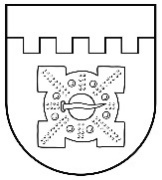 LATVIJAS REPUBLIKADOBELES NOVADA DOMEBrīvības iela 17, Dobele, Dobeles novads, LV-3701Tālr. 63707269, 63700137, 63720940, e-pasts dome@dobele.lvAPSTIPRINĀTIar Dobeles novada domes2023. gada 29. jūnijā lēmumu Nr. ___/__________2023. gada 29. jūnijā					Saistošie noteikumi Nr. ____ Dobeles novada Iedzīvotāju padomes nolikumsIzdoti saskaņā ar Pašvaldību likuma 44.panta otro  daļu un 58. panta sesto daļuVispārīgie jautājumi1. Dobeles novada iedzīvotāju padome (turpmāk - Padome) ir pēc Dobeles novada iedzīvotāju iniciatīvas izveidota konsultatīva institūcija, kuras darbības mērķis ir nodrošināt Dobeles novada teritoriālā iedalījuma vienību (pagastu un pilsētu) (turpmāk - teritorija) iedzīvotāju (turpmāk - iedzīvotāji) interešu pārstāvību un sekmēt efektīvu, atklātu un atbildīgu sabiedrības iesaistīšanos Dobeles novada pašvaldības (turpmāk - Pašvaldības) darbā, tādējādi paaugstinot Pašvaldības darba kvalitāti un atbilstību tās iedzīvotāju interesēm.2. Dobeles novada pašvaldības teritoriālā iedalījuma vienību iedzīvotāju padomes tiek veidotas šādās teritoriālajās vienībās: Annenieku pagasts, Auces pilsēta, Augstkalnes pagasts,  Auru pagasts, Bēnes pagasts, Bērzes pagasts,  Bikstu pagasts,  Bukaišu pagasts,  Dobeles pagasts,  Dobeles pilsēta,  Īles pagasts,  Jaunbērzes pagasts, Krimūnu pagasts, Lielauces pagasts,  Naudītes pagasts,  Penkules pagasts, Tērvetes pagasts, Ukru pagasts, Vecauces pagasts, Vītiņu pagasts, Zebrenes pagasts.3. Katras Padomes sastāvā darbojas pieci locekļi.4. Padomes locekļu darbs nav algots.II. Padomes uzdevumi, tiesības un pienākumi5. Padomes uzdevums ir nodrošināt iedzīvotāju interešu pārstāvību Pašvaldībā šādos jautājumos:5.1. Pašvaldības administratīvās teritorijas labiekārtošana un sanitārā tīrība (publiskai lietošanai paredzēto teritoriju apgaismošana un uzturēšana; parku, skvēru un zaļo zonu ierīkošana un uzturēšana; pretplūdu pasākumi; kapsētu un beigto dzīvnieku apbedīšanas vietu izveidošana un uzturēšana);5.2. teritorijas un būvju uzturēšanas prasību noteikšana, ciktāl tā saistīta ar sabiedrības drošību, sanitārās tīrības uzturēšanu un pilsētvides ainavas saglabāšanu;5.3. iedzīvotājiem sniedzamais kultūras piedāvājums un iespējas piedalīties kultūras dzīvē;5.4. Pašvaldības teritorijā esošā kultūras mantojuma saglabāšana;5.5. atbalsts kultūras norisēm;5.6. atbalsta sniegšana saimnieciskās darbības sekmēšanai.6. Padomei ir šādi pienākumi:6.1. pastāvīgi apzināt iedzīvotāju vajadzības;6.2. reaģēt uz iedzīvotāju ierosinājumiem;6.3. informēt iedzīvotājus un attiecīgā pagasta apvienības pārvaldes vadītāju par Padomes darbu, Padomes sanāksmēm un to darba kārtību.7. Padomei ir šādas tiesības:7.1. sagatavot lēmumu projektus izskatīšanai Dobeles novada Domē (turpmāk – Dome) par nolikuma 5. punktā minētajiem jautājumiem;7.2. pēc Domes lūguma, sniegt Domei viedokli;7.3. pieprasīt un saņemt no Pašvaldības informāciju, kas saistīta ar Padomes uzdevumiem.III. Padomes izveides kārtība un darbības termiņš8. Padomes izveidi uzsāk, ja ierosinājumu izveidot šādu Padomi pašvaldībā iesniedz vismaz:8.1.  20 attiecīgās  teritoriālās vienības iedzīvotāji, ja kopējais attiecīgās  teritoriālās vienības iedzīvotāju skaits nepārsniedz 500 iedzīvotājus;8.2.  50 attiecīgās  teritoriālās vienības iedzīvotāji, ja kopējais attiecīgās  teritoriālās vienības iedzīvotāju skaits pārsniedz 500 iedzīvotājus;8.3. 100 attiecīgās  pilsētas iedzīvotāji.9. Ierosinājumu var izteikt vienā vai vairākos iesniegumos, bet tiem visiem jāatbilst Iesniegumu likuma prasībām, jābūt parakstītiem papīra formātā vai ar drošu elektronisko parakstu, vai arī iesniegti izmantojot citus elektroniskos autentifikācijas rīkus, kas ļauj atpazīt personas identitāti.10. Saņemot 9.punktā minēto iesniegumu vai iesniegumus izpilddirektors pašvaldības tīmekļa vietnē www.dobele.lv un pašvaldības informatīvajā izdevumā „Dobeles novada ziņas” publicē atbilstošu paziņojumu un informē par termiņu, kurā var pieteikt kandidātus Padomes sastāvam. Termiņš nedrīkst būt mazāks par mēnesi. Paziņojumā arī norāda Pašvaldību likuma 58.panta trešajā daļā noteiktos kritērijus un 58.panta ceturtajā daļā noteiktos ierobežojumus Padomes locekļiem. 11. Kandidātus Padomes sastāvam izvirza ne mazāk kā 10 attiecīgās  teritoriālās vienības iedzīvotāji. Katrā  teritoriālajā vienībā tiek izvirzīti septiņi  Padomes locekļu kandidāti.  Iesniegumam par Padomes locekļu kandidātu izvirzīšanu  ir jāpievieno kandidātu piekrišana  būt par Padomes locekļiem un kontaktinformāciju, kas ļautu ar minēto personu sazināties.12. Ja noteiktajā termiņā pieteikušos kandidātu skaits ir mazāks kā Padomē ievēlējamo locekļu skaits, Pašvaldība pagarina pieteikšanās termiņu vēl par 30 dienām, par to publicējot paziņojumu atbilstoši 10. punktā noteiktajam.13. Ja, pēc atkārtota termiņa noteikšanas, nav saņemts pietiekams pieteikumu skaits, Padomes izveidošanu atliek, līdz saņemts iedzīvotāju ierosinājums atkārtotai kandidātu izvirzīšanas uzsākšanai.14. Pašvaldības administrācijas Administratīvā nodaļa apkopo pretendentu pieteikumus darbībai Padomē:15.1. veic pārbaudi par pretendentu atbilstību nosacījumiem darbībai Padomē;15.2. sagatavo Padomes locekļu kandidātu sarakstu, kurā ir norādīti kandidātu vārdi un uzvārdi;15.3. publicē Padomes locekļu kandidātu sarakstu Pašvaldības tīmekļvietnē www.dobele.lv, Pašvaldības oficiālajos sociālo tīklu kontos un pašvaldības informatīvajā izdevumā "Dobeles novada ziņas ". Sarakstu drukātā veidā izvieto pilsētu/ pagastu apvienību pārvaldes telpās.15.4. sagatavo attiecīgajā teritorijā deklarēto - balstiesīgo iedzīvotāju sarakstu, pēc kura Padomes vēlēšanu laikā, uzrādot personu apliecinošu dokumentu, balstiesīgajiem iedzīvotājiem tiek izsniegta balsošanas zīme.16. Padomes vēlēšanas ir rīkojamas ne ātrāk kā 30 dienas pēc Padomes locekļu kandidātu saraksta publiskošanas. Informācija par Padomes vēlēšanu vietu un laiku tiek izsludināta Pašvaldības tīmekļvietnē www.dobele.lv, Pašvaldības oficiālajos sociālo tīklu kontos un pašvaldības informatīvajā izdevumā "Dobeles novada ziņas". 17. Padomes vēlēšanas organizē attiecīgo teritoriālo vienību – pilsētu/pagastu apvienību pārvaldes, izveidojot Padomes vēlēšanu un balsu skaitīšanas komisiju . Padomes vēlēšanas notiek vismaz septiņas dienas.18. Padomi ir tiesīgas vēlēt personas, kuras atbilst Pašvaldību likuma 58. panta piektās daļas nosacījumiem un ir Deklarējušas savu dzīvesvietu Padomes darbības teritorijā.19. Padomē ir ievēlēti tie kandidāti, kuri saņēmuši lielāko balsu skaitu.20. Padomes sastāvu apstiprina uz Domes pilnvaru laiku ar Padomes vēlēšanu un balsu skaitīšanas komisijas lēmumu. Pēc Padomes vēlēšanu un balsu skaitīšanas komisijas lēmuma pieņemšanas, Pašvaldības tīmekļvietnē www.dobele.lv tiek publicēts apstiprinātais Padomes sastāvs un informācija par to, cik balsis saņēmis katrs Padomes locekļa kandidāts.21. Ja ievēlētā Padomes locekļa pilnvaras tiek izbeigtas pirms pilnvaru termiņa beigām, šī Padomes locekļa vietā līdz attiecīgā pilnvaru termiņa beigām stājas nākamais balsošanā lielāko balsu skaitu saņēmušais kandidāts.22. Ja balsošanā vairāki kandidāti saņēmuši vienādu balsu skaitu, tad priekšroka tiek dota pieteikumu iesniegšanas secībā.23. Padomes loceklis var izbeigt darbību padomē, rakstveidā paziņojot par to pilsētas/pagastu apvienības pārvaldei. Padomes locekļa darbība Padomē tiek izbeigta iesniegumā norādītajā termiņā vai ar jauna padomes locekļa apstiprināšanu, ja termiņš nav norādīts.24. Ja Padomes darbības laikā Padomes locekļu skaits ir mazāks kā 3. punktā noteiktais, un nav iespējams izpildīt 21. punkta nosacījumus, tiek rīkotas ārkārtas Padomes locekļu vēlēšanas, saīsinātā termiņā.25. Ja Padomes sastāvs ilgāk kā trīs mēnešus neatbilst 3. punkta nosacījumiem, Padome beidz pastāvēt.IV. Padomes darba organizācija26. Padomes priekšsēdētāju, priekšsēdētāja vietnieku un sekretāru no sava vidus ievēlē Padomes locekļi ar balsu vairākumu pirmajā Padomes sēdē.27. Padomi vada tās priekšsēdētājs vai viņa prombūtnē - priekšsēdētāja vietnieks.28. Padomes sēdes sasauc Padomes priekšsēdētājs pēc nepieciešamības.29. Padome ir lemttiesīga, ja uz sēdi klātienē ierodas vai attālināti pieslēdzas ne mazāk trīs no Padomes locekļiem.30. Padomes sēdes gaitu protokolē, kā arī var veikt tās audio vai audiovizuālu ierakstu. Protokolu paraksta sēdes vadītājs un Padomes sekretārs. Protokolu piecu darba dienu laikā pēc Padomes sēdes iesniedz attiecīgā pagasta apvienības pārvaldei tālākai jautājumu un ierosinājumu virzīšanai vai pēc nepieciešamības tiek sagatavots lēmumprojekts un iesniegts izskatīšanai domē. Protokolu oriģināli glabājas attiecīgā pagastu apvienības pārvaldē.31. Padomes sēdes protokols un audio vai audiovizuāls ieraksts ir publiski pieejams, ievērojot likumā noteiktos informācijas pieejamības ierobežojumus. Padomes sēdes protokolu un audio vai audiovizuālu ierakstu Padomes priekšsēdētājs nodod Pašvaldības sabiedrisko attiecību speciālistam ievietošanai pašvaldības oficiālajā tīmekļvietnē piecu darba dienu laikā pēc Padomes sēdes.32. Padomes lēmumiem ir ieteicošs un informējošs raksturs un tos pieņem, Padomes locekļiem atklāti balsojot. Ja balsu skaits ir vienāds, noteicošā ir Padomes priekšsēdētāja balss.33. Padomes locekli var atbrīvot no pienākumu pildīšanas Padomē gadījumā, ja Padomes loceklis bez attaisnojoša iemesla trīs reizes pēc kārtas neierodas uz Padomes sēdi.34. Konstatējot 31. punktā norādītos apstākļus, Padomes priekšsēdētājs trīs darba dienu laikā informē Domi. Lēmumu par Padomes locekļa atbrīvošanu no pienākumu pildīšanas pieņem Dome.35. Padome ir tiesīga lūgt Pašvaldības administrācijas viedokli par Padomes sēdē izskatāmu jautājumu un uzaicināt Pašvaldības administrācijas pārstāvi vai Domes deputātu uz Padomes sēdi.36. Padomes sēdes ir atklātas. Iedzīvotāji, biedrības un nodibinājumi, kā arī komersanti var ierosināt Padomes sēdē izskatāmos jautājumus.37. Padomes loceklis, pildot Padomes locekļa amatu, darbojas attiecīgās teritorijas iedzīvotāju interesēs un izvairās no interešu konflikta. Padomes loceklis atturas no dalības sēdē vai atturas no tādu lēmumu pieņemšanas, kas ietekmē vai var ietekmēt Padomes locekļa, tā radinieka, tam piederoša uzņēmuma personiskās vai mantiskās intereses.38. Ja padomes loceklis ir pieļāvis interešu konflikta situāciju, Padomei ir tiesības lemt par Padomes locekļa pilnvaru izbeigšanu.V. Padomes darbības nodrošināšana un 39. Padomes sēžu organizēšanai Padome izmanto Pašvaldības īpašumā esošas telpas, iekārtas un aprīkojumu, iepriekš saskaņojot to ar attiecīgā pagasta apvienības pārvaldi.40. Informāciju par plānoto Padomes sēdes norises laiku, vietu un darba kārtību ne vēlāk kā trīs darba dienas pirms norises publicē Pašvaldības oficiālajā tīmekļvietnē, ievērojot likumā noteiktos informācijas pieejamības ierobežojumus.41. Padomes iesniegtie iesniegumi tiek izskatīti normatīvajos aktos noteiktajā kārtībā.42. Padomes iesniegtie Domes lēmumprojekti tiek skatīti Domes sēdē, tiem pievienojot arī atbildīgās komitejas, un nepieciešamības gadījumā arī Pašvaldības administrācijas speciālistu  atzinumu.43. Saņemot Padomes priekšlikumus, lēmumu par to tālāku virzību pieņem Domes priekšsēdētājs.Domes priekšsēdētājs								I.GorskisDobeles novada domes saistošo noteikumu Nr. _______“Dobeles novada iedzīvotāju padomes nolikums” paskaidrojuma rakstsDomes priekšsēdētājs								I.Gorskis10.pielikumsPROJEKTS LATVIJAS REPUBLIKADOBELES NOVADA DOMEBrīvības iela 17, Dobele, Dobeles novads, LV-3701Tālr. 63707269, 63700137, 63720940, e-pasts dome@dobele.lvLĒMUMSDobelē2023. gada 29. jūnijā		Nr. __/9Par Dobeles novada domes saistošo noteikumu Nr. __ “Dobeles novada pašvaldības nolikums” apstiprināšanuPamatojoties uz Pašvaldību likuma 10. panta pirmās daļas 1. punktu, 4. punktu un 8. punktu, 49. pantu, atklāti balsojot: PAR – .......... ( ...............) , PRET – .......... ( ...............), ATTURAS - ........ ( ...............), Dobeles novada dome NOLEMJ:Apstiprināt Dobeles novada domes saistošos noteikumus Nr. ___ „Dobeles novada pašvaldības nolikums” (turpmāk - saistošie noteikumi) (pielikumā).Nosūtīt saistošos noteikumus un to paskaidrojuma rakstu triju darba dienu laikā pēc to parakstīšanas izsludināšanai oficiālajā izdevumā “Latvijas Vēstnesis” un Vides aizsardzības un reģionālās attīstības ministrijai zināšanai. Saistošie noteikumi stājas spēkā nākamajā dienā pēc to izsludināšanas oficiālajā izdevumā “Latvijas Vēstnesis”.Saistošos noteikumus pēc to stāšanās spēkā publicēt pašvaldības tīmekļa vietnē www.dobele.lv.Kontroli par šī lēmuma izpildi veikt Dobeles novada pašvaldības izpilddirektoram. Domes priekšsēdētājs	I. GorskisIesniedz: I.GorskisSagatavoja: A.Pole-Grinšpone 15.06.2023.Izskatīt: apvienotā Finanšu un budžeta komitejas, Tautsaimniecības un attīstības komitejas, Izglītības, kultūras un sporta komitejas, Sociālo un veselības jautājumu komitejas sēdē 26.06.2023.Nosūtīt: Izglītības pārvalde, Bāriņtiesa, Sociālais dienests, SAC “Tērvete”, Pašvaldības policija, PIUAC, Sporta pārvalde, Kultūras pārvaldeLATVIJAS REPUBLIKADOBELES NOVADA DOMEBrīvības iela 17, Dobele, Dobeles novads, LV-3701Tālr. 63707269, 63700137, 63720940, e-pasts dome@dobele.lvAPSTIPRINĀTIar Dobeles novada domes2023. gada 29. jūnija lēmumu Nr. ___/__________2023. gada 29. jūnijā					               Saistošie noteikumi Nr. ____DOBELES NOVADA PAŠVALDĪBAS NOLIKUMSIzdoti saskaņā ar Pašvaldību likuma 10. panta      pirmās daļas 1. punktu,un 49. pantuVISPĀRĪGIE JAUTĀJUMISaistošie noteikumi nosaka Dobeles novada pašvaldības (turpmāk – pašvaldība) institucionālo sistēmu un darba organizāciju.Dobeles novads ir iedalīts šādās teritoriālajās vienībās: Dobeles pilsēta (administratīvais centrs);Auces pilsēta;Annenieku pagasts;Augstkalnes pagasts;Auru pagasts;Bēnes pagasts;Bērzes pagasts;Bikstu pagasts;Bukaišu pagasts;Dobeles pagasts;Īles pagasts;Jaunbērzes pagasts;Krimūnu pagasts;Lielauces pagasts;Naudītes pagasts;Penkules pagasts;Tērvetes pagasts;Ukru pagasts;Vecauces pagasts;Vītiņu pagasts;Zebrenes pagasts.Lai nodrošinātu pašvaldības sniegto pakalpojumu pieejamību novada pagastos un novada pilsētās tiek izveidotas šādas teritoriālā iedalījuma vienību apvienības:Bērzes, Krimūnu pagasta apvienība;Auces pilsētas,  Lielauces, Vecauces, Vītiņu pagasta apvienība;Annenieku, Bikstu, Zebrenes pagasta apvienība;Augstkalnes, Bukaišu, Tērvetes pagasta apvienība;Dobeles, Jaunbērzes pagasta apvienība;Bēnes, Īles, Ukru pagasta apvienība;Naudītes, Penkules pagasta apvienība.PAŠVALDĪBAS ADMINISTRĀCIJAS STRUKTŪRAPašvaldības administrāciju veido visas pašvaldības izpildinstitūcijas – iestādes un amatpersonas (gan struktūrvienības, gan iestādes, gan komitejas, komisijas un amatpersonas, izņemot pašvaldības kapitālsabiedrības).Lai nodrošinātu pašvaldības domes (turpmāk – dome) darbību un izstrādātu domes lēmumprojektus, dome no pašvaldības deputātiem ievēlē:5.1. Finanšu un budžeta komiteju 11 locekļu sastāvā;5.2. Sociālo un veselības jautājumu komiteju 9 locekļu sastāvā;5.3. Izglītības, kultūras un sporta jautājumu komiteju 9 locekļu sastāvā;5.4. Tautsaimniecības un attīstības komiteju 9 locekļu sastāvā.Domes un komiteju organizatorisko un tehnisko apkalpošanu, domes pieņemto lēmumu izpildi, kā arī pašvaldības sniegto pakalpojumu pieejamību nodrošina Centrālā pārvalde – pašvaldības domes dibināta iestāde. Atsevišķu pašvaldības funkciju veikšanai dome no deputātiem, pašvaldības iestāžu darbiniekiem un pašvaldības iedzīvotājiem, pieaicinot speciālistus vai ekspertus, izveido komisijas un darba grupas. Komisiju izveidošanas nepieciešamību nosaka atsevišķi likumi, Ministru kabineta noteikumi un domes lēmumi. Dome izveido šādas komisijas:Dobeles novada vēlēšanu komisiju, kas darbojas kā pašvaldības iestāde atbilstoši Pašvaldību vēlēšanu komisiju un vēlēšanu iecirkņu komisiju likumam;Administratīvo komisiju;Administratīvās komisijas bērnu lietu apakškomisiju;Nepilngadīgo lietu komisiju;Civilās aizsardzības komisiju;Dzīvokļa jautājumu komisiju;Īpašumu komisiju;Nekustamo īpašumu iznomāšanas komisiju; Koku ciršanas komisiju;Darījumu ar lauksaimniecības zemi izvērtēšanas komisiju;Iepirkuma komisiju;Satiksmes drošības komisiju;Medību koordinācijas komisiju;Apbalvošanas komisiju;Jaunatnes lietu konsultatīvo komisiju;Līdzfinansējuma nekustamā īpašuma pieslēgšanai centralizētajai kanalizācijas un ūdensapgādes sistēmai piešķiršanas komisiju;Pašvaldības līdzfinansējuma piešķiršanas komisiju;Finansiālā atbalsta piešķiršanas nevalstiskajām organizācijām komisiju;Finansiālā atbalsta piešķiršanas kultūras projektiem komisiju;Finansiālā atbalsta piešķiršanas sporta projektiem komisiju;Jauniešu aktivitāšu un bērnu vasaras nometņu projektu fonda finansiālā atbalsta piešķiršanai komisiju;Līdzfinansējuma piešķiršanas pagalmu labiekārtošanai komisiju;Vidi degradējošu būvju komisiju; Stipendiju piešķiršanas komisiju.Komisijas darbojas saskaņā ar domes apstiprinātiem nolikumiem. Nolikumā nosaka:komisijas izveidošanas kārtību;komisijas priekšsēdētāja pienākumus;komisijas kompetenci;komisijas organizatoriskās un tehniskās apkalpošanas kārtību;domes pastāvīgo komiteju, amatpersonu vai citu institūciju, kuras padotībā atrodas izveidotā komisija.Atsevišķu uzdevumu veikšanai var izveidot komisiju vai darba grupu ar domes priekšsēdētāja vai pašvaldības izpilddirektora rīkojumu. Komisijas vai darba grupas kompetenci nosaka rīkojumā, ar kuru tā tiek izveidota.Pašvaldības administrācijā pašvaldības funkciju pildīšanai un darbības nodrošināšanai ir šādas domes izveidotās iestādes un to struktūrvienības :Dobeles novada Centrālā pārvalde ar šādām struktūrvienībām:Administratīvās nodaļa ar šādām struktūrvienībām:Kanceleja;Dobeles novada Dobeles pilsētas valsts un pašvaldības vienotais klientu apkalpošanas centrs;Dobeles novada Auces pilsētas valsts un pašvaldības vienotais klientu apkalpošanas centrs;Dobeles novada Tērvetes pagasta valsts un pašvaldības vienotais klientu apkalpošanas centrs;Attīstības un plānošanas nodaļa;Dzimtsarakstu nodaļa;Finanšu un grāmatvedības nodaļa;Iepirkumu nodaļa;Informācijas tehnoloģiju nodaļa;Juridiskās nodaļas;Komunālās nodaļa;Nekustamo īpašumu nodaļa;Pašvaldības būvvalde;Personāla nodaļa;Sabiedrisko attiecību nodaļa;Saimnieciskās nodaļa;Tiesiskuma un lietderības kontroles nodaļa;Ukru feldšeru – veselības punkts;Auru pagasta pārvalde;Auces pilsētas,  Lielauces, Vecauces, Vītiņu pagasta pārvalde;Annenieku, Bikstu, Zebrenes pagasta pārvalde;Dobeles, Jaunbērzes pagasta pārvalde;Bēnes, Īles, Ukru pagasta pārvalde;Augstkalnes, Bukaišu, Tērvetes pagasta pārvalde;Naudītes, Penkules pagasta pārvalde.Bērzes, Krimūnu pagasta pārvaldeDobeles novada Izglītības pārvalde;Izglītības iestādes (atrodas Dobeles novada Izglītības pārvaldes pakļautībā) : Annas Brigaderes pamatskola;Augstkalnes pamatskola;Bikstu pamatskola;Gardenes pamatskola;Lejasstrazdu sākumskola;Mežinieku pamatskola;Penkules pamatskola;Auces vidusskola;Bēnes pamatskola;Dobeles 1. vidusskola;Dobeles Amatniecības un vispārizglītojošā vidusskola;Dobeles Valsts ģimnāzija;Bērzupes speciālā pamatskola;Annenieku pirmsskolas izglītības iestāde "Riekstiņš";Auru pirmsskolas izglītības iestāde "Auriņš";Dobeles pirmsskolas izglītības iestāde "Jāņtārpiņš";Dobeles pirmsskolas izglītības iestāde "Spodrītis";Dobeles pirmsskolas izglītības iestāde "Zvaniņš";Dobeles pirmsskolas izglītības iestāde "Valodiņa";Krimūnu pirmsskolas izglītības iestāde "Ābolītis";Jaunbērzes pirmsskolas izglītības iestāde "Minkuparks";Auces pirmsskolas izglītības iestāde "Vecauce";Auces pirmsskolas izglītības iestāde "Pīlādzītis";Bēnes pirmsskolas izglītības iestāde "Rūķīši";Dobeles Mākslas skola;Auces Mūzikas un mākslas skola;Dobeles Mūzikas skola;Dobeles Sporta skola;Dobeles Jaunatnes iniciatīvu un veselības centrs;Dobeles novada bāriņtiesa;Dobeles novada Sociālais dienests ar šādām struktūrvienībām:Administratīvā nodaļa;Sociālā darba un palīdzības nodaļa;Sociālo pakalpojumu nodaļa ar šādām struktūrvienībām:Atbalsta centrs ģimenēm;Atelpas brīdis;Aprūpes mājās birojs;Dienas aprūpes centrs "Bēne";Dienas aprūpes centrs personām ar garīga rakstura traucējumiem "Solis";Dienas centrs "Baltā māja";Dienas centrs pensijas vecuma cilvēkiem "Stariņš";Grupu dzīvokļi;Ģimenes atbalsta centrs "Lejasstrazdi";Lielauces pansija;Sociālās aprūpes centrs "Tērvete" (atrodas Dobeles novada Sociālā dienesta pakļautībā);Dobeles novada pašvaldības policija;Dobeles Pieaugušo izglītības un uzņēmējdarbības atbalsta centrs ar šādām struktūrvienībām:Auces Pieaugušo izglītības un informācijas centrs;Dobeles Tūrisma informācijas centrs ar šādām filiālēm:Auces Tūrisma informācijas punkts;Tērvetes Tūrisma informācijas punkts;Dobeles novada Sporta pārvalde ar šādām struktūrvienībām:Dobeles sporta centrs;Tērvetes sporta centrs; Dobeles novada Kultūras pārvalde ar šādām struktūrvienībām: Dobeles novada Centrālā bibliotēka ar šādām filiālēm:Aizstrautnieku bibliotēka;Annenieku bibliotēka;Augstkalnes bibliotēka;Auces pilsētas bibliotēka;Bēnes bibliotēka;Bikstu bibliotēka;Bites bibliotēka;Bukaišu bibliotēka;Īles bibliotēka; Jaunbērzes bibliotēka;Krimūnu bibliotēka;Lejasstrazdu bibliotēka;Lielauces bibliotēka;Naudītes bibliotēka;Penkules bibliotēka;Šķibes bibliotēka;Tērvetes bibliotēka;Ukru bibliotēka;Vītiņu bibliotēka;Zebrenes bibliotēka;Dobeles pilsētas Kultūras nams;Bikstu Tautas nams;Jaunbērzes Tautas nams; Kaķenieku Tautas nams;Krimūnu Tautas nams;Penkules Tautas nams;Auces pilsētas Kultūras nams;Bēnes Tautas nams;Īles Tautas nams;Lielauces Tautas nams;Ukru Tautas nams;Vītiņu Tautas nams;Tērvetes Kultūras nams;Bukaišu Tautas nams;Dobeles novada muzejs ar filiāli Dobeles pils.Kā patstāvīgi nodokļu maksātāji tiek reģistrēti:Dobeles novada pašvaldība;Dobeles novada Izglītības pārvalde;Sociālās aprūpes centrs "Tērvete";Dobeles novada pašvaldības policija.Katras iestādes darbību reglamentē tās nolikums, kuru izdod dome. Nolikumus publicē    pašvaldības oficiālajā tīmekļa vietnē.Centrālās pārvaldes struktūrvienības darbojas saskaņā ar pašvaldības izpilddirektora apstiprinātiem reglamentiem vai nolikumiem, izņemot pilsētas un pagastu pārvaldes, kuru nolikumus apstiprina dome.Centrālā pārvalde ir atbildīga par amatu klasificēšanas rezultātu atbilstības uzraudzību, un tā ir pilnvarota:izvērtēt iestāžu amatu klasificēšanas rezultātus un ierosina iestādes vadītājam mainīt to amatu klasifikāciju, kuri ir klasificēti atšķirīgi no pārējiem vienādas vai līdzīgas vērtības amatiem;sagatavot klasificēšanas rezultātu apkopojumu;izskatīt izmaiņas amatu klasificēšanas rezultātu apkopojumā.Ja likums tieši nenoteic, ka attiecīgā lēmuma pieņemšana ir domes kompetencē, Centrālā pārvalde ir pilnvarota:lemt par pašvaldības nekustamā īpašuma izmantošanu;noteikt maksu par:pašvaldības īpašuma lietošanu,pašvaldības piegādāto siltumenerģiju, nosakot siltumenerģijas apgādes pakalpojumu tarifu,sadzīves atkritumu apsaimniekošanu,citiem pašvaldības sniegtajiem pakalpojumiem, pašvaldības centralizētās ūdensapgādes sistēmas un centralizētās kanalizācijas sistēmas lietošanu.Pašvaldība ir kapitāldaļu turētāja šādās pašvaldības dibinātajās kapitālsabiedrībās: SIA "Auces slimnīca";SIA "Auces komunālie pakalpojumi";SIA "Bēnes doktorāts";SIA "DOBELES AUTOBUSU PARKS";SIA "Dobeles un apkārtnes slimnīca";SIA "Dobeles enerģija";SIA "Dobeles namsaimnieks";SIA "Dobeles komunālie pakalpojumi"; SIA "DOBELES ŪDENS";SIA "Rehabilitācijas centrs "Tērvete"".Pašvaldība ir pārstāvēta šādās biedrībās: "Latvijas Pašvaldību savienība";"Reģionālo attīstības centru apvienība";"Dobeles rajona lauku partnerība";"Zemgales tūrisma asociācija".DOMES PRIEKŠSĒDĒTĀJA, PRIEKŠSĒDĒTĀJA VIETNIEKA, PAŠVALDĪBAS IZPILDDIREKTORA UN     IZPILDDIREKTORA VIETNIEKU KOMPETENCEDomes priekšsēdētājs : ir politiski atbildīgs par pašvaldības darbu, pilda Pašvaldību likumā noteiktos domes priekšsēdētāja pienākumus;koordinē jautājumu izskatīšanu komitejās;ir tiesīgs dot norādījumus un uzdevumus domes deputātiem;koordinē deputātu un pašvaldības institūciju darbību;atver un slēdz kontus kredītiestādēs un Valsts kasē;veic biedra funkcijas biedrībās, kurās Pašvaldība ir biedrs, vai pilnvaro šīs funkcijas veikt domes priekšsēdētāja vietniekam vai citai pašvaldības amatpersonai, ja vien domes lēmumā nav noteikta cita kārtība;koordinē jautājumus, kas attiecas uz sabiedrisko kārtību un drošību, kā arī civilo aizsardzību Dobeles novada administratīvajā teritorijā;īsteno Tiesiskuma un lietderības kontroles nodaļas funkcionālo pārraudzību, tajā skaitā izdod saistošus rīkojumus;nepieciešamības gadījumā ar rīkojumu piešķir finanšu līdzekļus līdz 15 000 euro neparedzētiem izdevumiem, piešķīrumus iekļaujot kārtējos pašvaldības budžeta grozījumos, kurus apstiprina dome;pārrauga informācijas sniegšanu iedzīvotājiem un pašvaldības sadarbības partneriem;vada sadarbību ar pašvaldības sadraudzības pašvaldībām un ārvalstu partneriem;veic citus pienākumus, kas paredzēti likumos, Ministru kabineta noteikumos, kā arī domes lēmumos.Domes priekšsēdētājam ir divi vietnieki.Domes priekšsēdētāja vietnieks izglītības, kultūras, sporta un sociālo lietu jomā:bez īpaša pilnvarojuma pilda domes priekšsēdētāja pienākumus un īsteno tiesības priekšsēdētāja prombūtnes laikā vai viņa uzdevumā;pilda domes priekšsēdētāja vietnieka tautsaimniecības un attīstības jautājumos pienākumus un īsteno tiesības viņa prombūtnes laikā;koordinē un pārrauga:ar izglītību saistītos jautājumus;pedagoģisko darbinieku tālākizglītību un izglītības metodisko darbu;kultūras un muzeja funkciju izpildes jautājumus;bibliotēku funkciju izpildes jautājumus; tūrisma nozares jautājumus;iedzīvotāju veselīga dzīvesveida veicināšanas un sporta jautājumus:sociālo pakalpojumu un sociālās palīdzības sniegšanu iedzīvotājiem;palīdzības sniegšanu iedzīvotājiem dzīvokļa jautājumu risināšanā;veselības aprūpes pieejamības jautājumus;ar aizgādnību, aizbildnību, adopciju un bērnu personisko un mantisko tiesību un interešu aizsardzību saistītos jautājumus; ar jaunatnes lietām saistītos jautājumus;nodrošina Pašvaldības sadarbību ar ministrijām un valsts iestādēm savas kompetences jomā;atbilstoši kompetencei un pārraudzības jomām ierosina jautājumus izskatīšanai domē, komitejās un komisijās;veic citus uzdevumus un pilda pienākumus, kurus nosaka atsevišķi domes lēmumi un domes priekšsēdētāja rīkojumi.Domes priekšsēdētāja vietnieks tautsaimniecības un attīstības jomā:saskaņā ar rīkojumu pilda domes priekšsēdētāja pienākumus un īsteno tiesības priekšsēdētāja prombūtnes laikā vai viņa uzdevumā;bez īpaša pilnvarojuma pilda domes priekšsēdētāja vietnieka izglītības, kultūras, sporta un sociālo lietu jomā pienākumus un īsteno tiesības viņa prombūtnes laikā;koordinē un pārrauga:komunālo pakalpojumu sniegšanu iedzīvotājiem, tai skaitā ūdensapgādi un kanalizāciju, siltumapgādi, notekūdeņu savākšanu, novadīšanu un attīrīšanu neatkarīgi no tā, kā īpašumā atrodas dzīvojamais fonds;pašvaldības administratīvās teritorijas labiekārtošanu un sanitāro tīrību, tai skaitā ielu, ceļu un laukumu būvniecību, rekonstruēšanu un uzturēšanu, ielu, laukumu un citu publiskai lietošanai paredzēto teritoriju apgaismošanu, parku, skvēru un zaļo zonu ierīkošanu un uzturēšanu, sadzīves atkritumu apsaimniekošanu, pretplūdu pasākumu organizēšanu, kapsētu un apbedīšanas vietu izveidošanu un uzturēšanu;pašvaldības dzīvojamā fonda apsaimniekošanu un pārvaldīšanu;sabiedriskā transporta pakalpojumu sniegšanu iedzīvotājiem;nodrošina pašvaldības sadarbību ar ministrijām un citām valsts iestādēm savas kompetences jomā;atbilstoši kompetencei un pārraudzības jomām ierosina jautājumus izskatīšanai domē, komitejās un komisijās;pārrauga pašvaldības darba atklātības un pretkorupcijas pasākumus;veic citus uzdevumus un pilda pienākumus, kurus nosaka atsevišķi domes lēmumi un priekšsēdētāja rīkojumi.Rīkojumus attiecībā uz domes priekšsēdētāja vietniekiem, tostarp par atvaļinājuma piešķiršanu, izdod domes priekšsēdētājs, bet rīkojumus attiecībā uz domes priekšsēdētāju izdod viens no priekšsēdētāja vietniekiem.Rīkojumus attiecībā uz izpilddirektoru un izpilddirektora vietniekiem, tostarp par atvaļinājuma piešķiršanu, izdod domes priekšsēdētājs.Pašvaldības izpilddirektors:ir atbildīgs par pašvaldības iestāžu un pašvaldības kapitālsabiedrību darbu, nodrošina to darba nepārtrauktību domes nomaiņas gadījumā;nodrošina normatīvo aktu ievērošanu pašvaldības iestādēs un domes lēmumu izpildi, dod rīkojumus pašvaldības iestāžu vadītājiem; vada Centrālo pārvaldi;nodibina un izbeidz darba tiesiskās attiecības ar Centrālās pārvaldes darbiniekiem;paraksta koplīgumu ar Centrālās pārvaldes darbiniekiem;apstiprina Centrālās pārvaldes struktūrvienību  nolikumus vai reglamentus (izņemot pilsētas un pagastu pārvaldes), citus iekšējos normatīvos aktus un darbinieku amatu aprakstus;ir tiesīgs apturēt un atcelt pašvaldības iestāžu nelikumīgus un nelietderīgus lēmumus, ja likumā nav noteikts citādi;ierosina domei iecelt amatā vai atbrīvot no amata pašvaldības iestāžu vadītājus un slēdz darba līgumus ar iestāžu vadītājiem;iesniedz domei priekšlikumus par pašvaldības iestāžu un citu institūciju, kā arī kapitālsabiedrību izveidošanu, reorganizāciju vai likvidēšanu;izsniedz atļaujas un saskaņo publisku pasākumu rīkošanu (tai skaitā sapulces, piketus un gājienus);organizē teritorijas attīstības programmas, teritorijas plānojuma, publiskā pārskata un budžeta projektu izstrādi un iesniedz tos apstiprināšanai domei;pēc kārtējām pašvaldības domes vēlēšanām, domes priekšsēdētāja amata zaudēšanas gadījumā, organizē dokumentācijas un materiālo vērtību nodošanu jaunajam domes priekšsēdētājam;domes noteiktajā kārtībā rīkojas ar finanšu līdzekļiem un mantu, slēdz līgumus;apstiprinātā budžeta ietvaros saskaņo Pašvaldības iestāžu tāmju grozījumus, izņemot darbinieku atlīdzību un kapitālieguldījumus un izdevumus investīcijām;ir tiesīgs izdot rīkojumus par pašvaldības kustamās mantas norakstīšanu, ja mantas atlikusī vērtība nepārsniedz 1500 euro; atver un slēdz kontus kredītiestādēs; atbilstoši kompetencei pieņem pārvaldes lēmumus un īsteno Centrālās pārvaldes pieņemto pārvaldes lēmumu tiesiskuma kontroli;organizē pašvaldības iekšējās kontroles sistēmas izveidi, kā arī uzrauga un pilnveido to;pēc domes vai domes priekšsēdētāja pieprasījuma sniedz ziņojumus un pārskatus  par savu darbību un pieprasītajiem jautājumiem;veic citus pienākumus, kas paredzēti normatīvajos aktos, šajā nolikumā un domes lēmumos.Pašvaldības izpilddirektoram ir divi vietnieki.Pašvaldības izpilddirektora vietnieks teritoriālās pārvaldības jautājumos:pārrauga Centrālās pārvaldes struktūrvienību – pilsētu un pagastu pārvalžu, Komunālās nodaļas, Saimnieciskās nodaļas  darbību atbilstoši šo struktūrvienību nolikumiem/reglamentiem;atbilstoši amata kompetencei sagatavo ieteikumu, saistošo noteikumu un domes lēmumu projektus un nodrošina to ieviešanas un izpildes kontroli, piedalās domes un tās komiteju sēdēs, kad tiek izskatīti amata kompetencē esoši jautājumi;izstrādā priekšlikumus par komunālās saimniecības attīstības ilgtermiņa prioritātēm un attīstības virzieniem, plāno, organizē, vada un kontrolē to ieviešanu;bez īpaša pilnvarojuma aizvieto pašvaldības izpilddirektoru vai pašvaldības izpilddirektora vietnieku attīstības plānošanas un nekustamā īpašuma jautājumos viņa prombūtnes laikā;pilda citus ar domes lēmumu, domes priekšsēdētāja, domes priekšsēdētāja vietnieku vai pašvaldības izpilddirektora rīkojumu uzliktos vai Centrālās pārvaldes nolikumā noteiktos pienākumus.Pašvaldības izpilddirektora vietnieks attīstības plānošanas un nekustamā īpašuma jautājumos:pārrauga Centrālās pārvaldes struktūrvienību – Attīstības un plānošanas nodaļas, Informācijas tehnoloģiju nodaļas, Nekustamo īpašumu nodaļas darbību atbilstoši šo struktūrvienību nolikumiem/reglamentiem;koordinē novada ilgtspējīgas attīstības stratēģijas un attīstības programmas izstrādi un īstenošanu;nodrošina pašvaldībai piederošu kapitāla daļu un kapitālsabiedrību efektīvu pārvaldību, labas pārvaldīšanas principu ievērošanu;veicina uzņēmējdarbības attīstību pašvaldības administratīvajā teritorijā;organizē teritorijas attīstības programmas, teritorijas plānojuma, publiskā pārskata un investīciju plāna projekta izstrādi;organizē, plāno un atbild par dažādu investīciju projektu ierosināšanu, ārējo finanšu līdzekļu (Eiropas Savienības fondu, pārrobežu finansējuma) piesaisti un projektu īstenošanas uzraudzību;plāno, organizē un kontrolē pašvaldībai piederošā nekustamā īpašuma saimnieciski izdevīgu apsaimniekošanu un pārvaldīšanu; koordinē pašvaldības īstenojamo projektu vadību;atbilstoši amata kompetencei sagatavo rīkojumu, ieteikumu, saistošo noteikumu un domes lēmumu projektus, piedalās domes un tās komiteju sēdēs, kad tiek izskatīti amata kompetencē esoši jautājumi;  piedalās pārraugāmo nozaru funkciju izpildei nepieciešamo iepirkumu procedūru dokumentu sagatavošanā, nodrošina un veic attiecīgo līgumu izpildītāju darbības kontroli atbilstoši kompetencei; ar priekšsēdētāja rīkojumu aizvieto pašvaldības izpilddirektoru vai pašvaldības izpilddirektora vietnieku teritoriālās pārvaldības jautājumos viņa prombūtnes laikā; pilda citus ar domes lēmumu, domes priekšsēdētāja, domes priekšsēdētāja vietnieku vai pašvaldības izpilddirektora rīkojumu uzliktos vai Centrālās pārvaldes nolikumā noteiktos pienākumus.KOMITEJU KOMPETENCEKatras politiskās organizācijas pārstāvju (deputātu) skaitu komitejās nosaka iespēju robežās proporcionāli domē ievēlēto politisko organizāciju deputātu skaitam. Vēlot komiteju locekļus, priekšroka tiek dota principam, ka deputāts izvēlas komiteju atbilstoši interesēm un vēlmēm.Finanšu un budžeta komiteja :sniedz atzinumus:par pašvaldības budžeta projektu un izdarāmajiem grozījumiem budžetā;par pašvaldības budžeta izpildi, par prioritātēm līdzekļu sadalījumā, ja netiek izpildīta budžeta ieņēmumu daļa;par projektiem, kas saistīti ar finanšu resursu izlietošanu, kā arī par domes lēmumu projektiem, ja šo lēmumu realizācija saistīta ar budžetā neparedzētiem izdevumiem vai grozījumiem budžeta ieņēmumu daļā;par prioritātēm līdzekļu sadalījumā no pašvaldības līdzekļiem neparedzētiem gadījumiem un gadījumos, kad netiek izpildīta budžeta ieņēmumu daļa; par investīciju programmu sagatavošanu un īstenošanu, finanšu līdzekļu piesaistīšanu Pašvaldības attīstības mērķu īstenošanai; par pašvaldības nekustamo īpašumu atsavināšanu; par kustamās mantas, kuras vērtība pārsniedz normatīvajos aktos noteikto apmēru, atsavināšanu vai norakstīšanu;sniedz priekšlikumus par pašvaldības īpašuma atsavināšanu un nedzīvojamo telpu izmantošanu;saskaņo pašvaldības finanšu pārskata projektu un gada pārskata projektu;savas kompetences ietvaros izskata amatpersonu, iestāžu, komisiju un darba grupu budžeta līdzekļu pieprasījumus;veic citus pienākumus saskaņā ar domes lēmumiem vai domes priekšsēdētāja norādījumiem.Sociālo un veselības jautājumu komiteja :izskata jautājumus par:sociālās palīdzības un sociālo pakalpojumu sniegšanu;palīdzību dzīvokļa jautājumu risināšanā;veselības aprūpi un aizsardzību;bērnu tiesību aizsardzību; sniedz atzinumu:par sociālo lietu un veselības aizsardzības nozares plānošanas dokumentiem;dzīvojamo telpu izmantošanu;par ārvalstnieku un bezvalstnieku jautājumiem;atbilstoši kompetencei izskata amatpersonu, iestāžu, komisiju un darba grupu budžeta līdzekļu pieprasījumus un iesniedz tos finanšu un budžeta komitejai;sagatavo priekšlikumus sociālās un veselības jomas attīstībai;veic citus pienākumus saskaņā ar domes lēmumiem vai domes priekšsēdētāja norādījumiem.Izglītības, kultūras un sporta komiteja :izskata jautājumus:par izglītību, kultūru, sportu un tūrismu;par jaunatnes lietām un brīvā laika nodarbībām;par pašvaldības attīstības programmām, kuras skar izglītības, kultūras, sporta un jaunatnes lietu jomas;par bērnu uzskaiti un nodrošināšanu ar vietām izglītības iestādēs, šo iestāžu izveidošanu, reorganizēšanu un darbības nodrošināšanu;kas saistīti ar reliģisko darbību;sniedz atzinumus:par izglītības, kultūras, sporta, tūrisma un jaunatnes lietu plānošanas dokumentiem;jautājumos par kultūras pieminekļu uzturēšanu.sniedz priekšlikumus un atzinumus par sadarbību valsts un pašvaldību institūcijām, biedrībām, nodibinājumiem un fondiem jautājumos, kas attiecas uz izglītību, kultūru un sportu;atbilstoši kompetencei izskata amatpersonu, iestāžu, komisiju un darba grupu budžeta līdzekļu pieprasījumus un iesniedz tos finanšu un budžeta komitejai;veic citus pienākumus saskaņā ar domes lēmumiem vai domes priekšsēdētāja norādījumiem.Tautsaimniecības un attīstības komiteja : izskata jautājumus par:teritorijas attīstības plānu un apbūves kārtību;pašvaldības īpašuma un teritorijas izmantošanu;teritorijas labiekārtošanu un vides attīstības politiku;uzņēmējdarbības attīstību, starptautisko sadarbību uzņēmējdarbības attīstībā;investīciju projektu sagatavošanu un realizāciju;komunālo pakalpojumu organizēšanu un pakalpojumu sniedzēju darbību;pašvaldības dzīvojamā un nedzīvojamā fonda uzturēšanu, nedzīvojamo telpu nomu; zemes lietām, pašvaldības zemes nomu;satiksmes organizāciju;pašvaldības autoceļu tīkla attīstību un uzturēšanu;pašvaldības mežu apsaimniekošanu;atbilstoši kompetencei izskata amatpersonu, iestāžu, komisiju un darba grupu budžeta līdzekļu pieprasījumus un iesniedz tos finanšu un budžeta komitejai;sniedz atzinumus par tautsaimniecības un vides aizsardzības plānošanas dokumentiem;veic citus pienākumus saskaņā ar domes lēmumiem vai domes priekšsēdētāja norādījumiem.Domes pastāvīgajām komitejām un deputātiem, pildot savus pienākumus, ir tiesības:iepazīties ar pašvaldības iestāžu un kapitālsabiedrību dokumentiem, saņemt dokumentu norakstus, kas nepieciešami jautājumu izlemšanai komitejas sēdēs;saņemt no pašvaldības Centrālās pārvaldes darbiniekiem nepieciešamos dokumentus un paskaidrojumus.Domstarpību gadījumus, kas rodas starp pastāvīgajām komitejām, deputātiem un pašvaldības darbiniekiem, iestādēm, un kapitālsabiedrībām, izskata domes priekšsēdētājs vai dome. Domes priekšsēdētājs izvērtē, kādos gadījumos domstarpības izskata dome.Komitejas priekšsēdētāju (izņemot Finanšu un budžeta komiteju) un viņa vietnieku ievēlē komitejas locekļi no sava vidus. Komitejas priekšsēdētājs uzrauga komitejas sēdes sagatavošanu, sasauc un vada komitejas sēdi. Komitejas priekšsēdētāja prombūtnes laikā sēdi vada komitejas priekšsēdētāja vietnieks, ja arī komitejas priekšsēdētāja vietnieks ir prombūtnē, sēdes vadītāju no savas vidus ievēlē komitejas locekļi.Komiteju sēdes ir kārtējās un ārkārtas. Komitejas kārtējās sēdes notiek ne retāk kā vienu reizi mēnesī. Komiteju sēdes ir atklātas, izņemot gadījumus, kad jautājumu nepieciešams izskatīt slēgtā komitejas sēdē vai tās daļā, lai aizsargātu valsts noslēpumu, adopcijas noslēpumu, komercnoslēpumu, personu privāto dzīvi, bērnu intereses vai citu informāciju, kuras izpaušana saskaņā ar likumu ir aizliegta. Komiteju sēdēs var piedalīties ikviens deputātsKomitejas locekli var izslēgt no komitejas sastāva ar domes lēmumu gadījumā, ja komitejas loceklis trīs reizes pēc kārtas neierodas uz komitejas sēdi neattaisnotu iemeslu dēļ vai citos gadījumos, kas tiek izvērtēti katrā konkrētā gadījumā. Lemjot par komitejas locekļa izslēgšanu no komitejas sastāva, jāievēro nosacījums, ka katram domes deputātam jābūt vismaz vienas komitejas loceklim.Komitejas priekšsēdētājs pārstāv komitejas viedokli domes sēdēs, komisijās un citās institūcijās.DOMES UN KOMITEJU DARBA ORGANIZĀCIJADome apstiprina pašvaldības darba reglamentu, kurā ir noteikta domes un komiteju darba organizācija.Izmantojot tiešsaistes videokonferences sarunu rīku, domes vai komitejas sēde var notikt attālināti, ja pašvaldības teritorijā izsludināta ārkārtējā situācija vai valsts noteikusi pulcēšanās ierobežojumus.Domes priekšsēdētājs var noteikt, ka deputāts klātienes domes sēdē piedalīsies attālināti, izmantojot tiešsaistes videokonferences sarunu rīku, ja deputāts nevar ierasties šīs sēdes norises vietā uz:domes kārtējo sēdi veselības stāvokļa vai komandējuma dēļ, nosūtot elektroniski domes priekšsēdētājam pieteikumu par dalību domes sēdē attālināti ne vēlāk kā vienu dienu pirms kārtējās domes sēdes; domes ārkārtas sēdi, nosūtot elektroniski domes priekšsēdētājam pieteikumu par dalību ārkārtas domes sēdē attālināti ne vēlāk kā vienu stundu pirms ārkārtas domes sēdes;Komitejas priekšsēdētājs var noteikt, ka deputāts klātienes komitejas sēdē piedalīsies attālināti, izmantojot tiešsaistes videokonferences sarunu rīku, ja deputāts nevar ierasties šīs sēdes norises vietā uz: komitejas kārtējo sēdi veselības stāvokļa dēļ, nosūtot elektroniski Centrālās pārvaldes darbiniekam, kurš nodrošina komitejas sēžu protokolēšanu, pieteikumu par dalību domes sēdē attālināti ne vēlāk kā vienu dienu pirms kārtējās domes sēdes;komitejas ārkārtas sēdi, nosūtot elektroniski Centrālās pārvaldes darbiniekam, kurš nodrošina komitejas sēžu protokolēšanu, pieteikumu par dalību domes sēdē attālināti ne vēlāk kā vienu stundu pirms ārkārtas komitejas sēdes.Domes lēmumu projektus ne vēlāk kā trīs darba dienas pirms domes kārtējās sēdes publicē internetā pašvaldības oficiālajā tīmekļvietnē, izņemot domes lēmumu projektus, kas ir iekļauti domes sēdes darba kārtībā pēc šā termiņa, kā arī lēmuma projektus, kas skar Pašvaldību likuma 27. panta ceturtajā daļā minētos jautājumus.Saistošo noteikumu projektu un tam pievienoto paskaidrojuma rakstu publicē pašvaldības oficiālajā tīmekļvietnē sabiedrības viedokļa noskaidrošanai, paredzot termiņu, kas nav mazāks par divām nedēļām.Ja domes vai komitejas sēdē piedalās plašsaziņas līdzekļu pārstāvis, viņam pirms šīs sēdes apmeklējuma jāpiesakās Centrālās pārvaldes Klientu apkalpošanas centrā un jāuzrāda masu medija darbinieka apliecība.Video un foto aparatūru domes vai komitejas sēdes norises telpā drīkst lietot tikai domes vai komitejas sēdes vadītāja norādītajā vietā.PUBLISKO TIESĪBU LĪGUMU NOSLĒGŠANAS PROCEDŪRALai nodrošināt pašvaldības funkciju efektīvu izpildi, pašvaldība var slēgt publisko tiesību līgumus.Publisko tiesību līguma projektu sagatavo tā pašvaldības iestāde, kuras kompetencē ir  pašvaldības attiecīgās funkcijas izpildes nodrošināšana.Līguma projektu sagatavošanas, saskaņojumu saņemšanas, virzības un izpildes kārtību pašvaldības iestādēs nosaka attiecī      gās iestādes iekšējie normatīvie akti.Lēmumu par publisko tiesību līguma slēgšanu pieņem dome. Publisko tiesību jomā līgumus slēdz domes priekšsēdētājs, vai cita domes lēmumā noteikta pašvaldības amatpersona. ADMINISTRATĪVO AKTU APSTRĪDĒŠANAS KĀRTĪBAPašvaldības iestādes, domes izveidotās institūcijas, kā arī amatpersonas izdod administratīvos aktus pašvaldības vārdā, izņemot gadījumus, kad likums vai Ministru kabineta noteikumi tieši nosaka to pašvaldības institūciju (tostarp domi), kuras kompetencē ir administratīvā akta izdošana.Pašvaldības iestādes, domes izveidotās institūcijas, kā arī amatpersonas izdotos administratīvos aktus var apstrīdēt domē, ja likums vai Ministru kabineta noteikumi neparedz citu apstrīdēšanas kārtību.Ja persona apstrīd administratīvo aktu un prasa atlīdzināt mantiskos zaudējumus vai personisko kaitējumu, arī morālo kaitējumu, tad par to lemj dome, ja likums vai Ministru kabineta noteikumi neparedz citu apstrīdēšanas kārtību.Domes izdotos administratīvos aktus var pārsūdzēt Administratīvajā rajona tiesā Administratīva procesa  likumā noteiktajos termiņos un kārtībā.APMEKLĒTĀJU PIEŅEMŠANAS UN IESNIEGUMU IZSKATĪŠANAS KĀRTĪBADomes priekšsēdētājs, priekšsēdētāja vietnieki, pašvaldības izpilddirektors un izpilddirektora vietnieki pieņem iedzīvotājus ne retāk kā vienu reizi divās nedēļās. Domes deputāti rīko iedzīvotāju pieņemšanas ne retāk kā vienu reizi divos mēnešos, par ko informācija izliekama uz informācijas stenda Dobeles novada klientu apkalpošanas centros, pagastu pārvaldēs, kā arī publicējama pašvaldības oficiālajā tīmekļa vietnē.Pašvaldības iestāžu un institūciju vadītāji un darbinieki pieņem apmeklētājus atbilstoši iestādē, institūcijā noteiktajiem apmeklētāju pieņemšanas laikiem, kuri izvietojami institūcijas ēkā un publicējami pašvaldības oficiālajā tīmekļa vietnē.Iesniegumu izskatīšana iestādēs, institūcijās notiek normatīvajos aktos noteiktajos termiņos un kārtībā. Kārtību, kādā notiek iesniegumu virzība pašvaldības iestādēs, institūcijās nosaka iekšējie normatīvie akti.Mutvārdos izteiktos iesniegumus, ja uz tiem nav iespējams sniegt atbildi tūlīt, darbinieks noformē rakstveidā un tos izskata normatīvajos aktos noteiktajā kārtībā.Anonīms iesniegums, vai iesniegums, kura noformējums neatbilst normatīvo aktu prasībām, tiek reģistrēts un atbildīgā amatpersona izvērtē tā tālāko virzību atbilstoši normatīvajos aktos noteiktajam.Ikvienai personai ir tiesības iegūt informāciju par viņa iesnieguma virzību pašvaldības institūcijās.KĀRTĪBA, KĀDĀ PAŠVALDĪBAS AMATPERSONAS RĪKOJAS     A        RPAŠVALDĪBAS MANTU UN FINANŠU RESURSIEMJebkurai amatpersonas rīcībai ar pašvaldības mantu un finanšu līdzekļiem jābūt likumīgai, lietderīgai, samērīgai un atbilstošai apstiprinātajam pašvaldības budžetam.Rīkojoties ar pašvaldības mantu un finanšu līdzekļiem, pašvaldības amatpersonām savā darbībā ir jāizvērtē korupcijas riski un apstākļi, saskaņā ar normatīvo aktu nosacījumiem.Rīcība ar pašvaldības mantu un finanšu līdzekļiem ir amatpersonas lēmuma (rīkojuma) sagatavošana vai pieņemšana par pašvaldības mantas iegūšanu, nodošanu īpašumā, lietošanā vai atsavināšanu citām personām, kā arī par finanšu līdzekļu pārdali.Pašvaldības mantas atsavināšanu var ierosināt, ja tā nav nepieciešama pašvaldības iestādēm to funkciju nodrošināšanai. Mantas atsavināšanu var ierosināt attiecīgās iestādes vadītājs, kā arī cita institūcija vai amatpersona, kuras valdījumā vai turējumā atrodas pašvaldības manta.Atļauju atsavināt pašvaldības nekustamo īpašumu dod dome. Pirms sagatavot lēmuma projektu par atļauju atsavināt nekustamo īpašumu, jāizvērtē nekustamā īpašuma nepieciešamība pašvaldības funkciju veikšanai.Atļauju atsavināt iestāžu kustamo mantu, kuras atlikusī bilances vērtība nepārsniedz 10 000 euro, dod pašvaldības izpilddirektors. Atļauju atsavināt pašvaldības kustamo mantu, kuras atlikusī bilances vērtība pārsniedz 10 000 euro, dod dome. Galvojumu sniegšanai un aizņēmumu ņemšanai, kā arī pašvaldības mantas ieķīlāšanai nepieciešama domes atļauja.KĀRTĪBA, KĀDĀ PAŠVALDĪBA SADARBOJAS AR PILSONISKĀSSABIEDRĪBAS ORGANIZĀCIJĀM UN NODROŠINA SABIEDRĪBAS IESAISTI PAŠVALDĪBAS DARBĀSaziņai ar iedzīvotājiem pašvaldība par pašvaldības budžeta līdzekļiem izdod pašvaldības informatīvo izdevumu "Dobeles Novada Ziņas", kurš ir pieejams iedzīvotājiem bez maksas, un uztur pašvaldības tīmekļa vietni www.dobele.lv.Pēc nepieciešamības domes priekšsēdētājs, domes priekšsēdētāja vietnieks, pašvaldības izpilddirektors un izpilddirektora vietnieks organizē tikšanās ar preses un citu plašsaziņas līdzekļu pārstāvjiem, lai sabiedrībai paustu viedokli atsevišķos jautājumos, atbildētu uz jautājumiem, informētu par pašvaldības administrācijas darbu.Pašvaldība sabiedrībai sniedz patiesu un objektīvu informāciju, izmantojot ne tikai oficiālo tīmekļa vietni un informatīvo izdevumu, bet arī sociālos tīklus.Sabiedrības iesaiste pašvaldības darbā notiek, organizējot apmeklētāju pieņemšanu un konsultēšanu par pašvaldības darbības jomām, publisko apspriešanu, iedzīvotāju sapulces sabiedrības viedokļa noskaidrošanai, kā arī organizējot pašvaldības referendumu.Lai veicinātu pašvaldības iedzīvotāju līdzdalību vietējās nozīmes jautājumu lemšanā, pašvaldība var rīkot pašvaldības referendumu par Vietējo pašvaldību referendumu likumā noteiktajiem jautājumiem un tajā noteiktā kārtībā.Pašvaldības teritorijas attīstības veicināšanai un vietējo kopienu iedzīvotāju interešu pārstāvībai pašvaldība var izveidot iedzīvotāju padomes, kuru izveidošanas un darbības nosacījumus paredz padomes nolikumā – saistošajos noteikumos.Pašvaldība savā darbībā atbalsta pilsoniskās sabiedrības organizācijas (biedrības un nodibinājumus), kas darbojas pašvaldības administratīvajā teritorijā.Pašvaldību likumā noteikto saistošo noteikumu projektu un tam pievienoto paskaidrojuma rakstu publicē pašvaldības oficiālajā tīmekļa vietnē sabiedrības viedokļa noskaidrošanai, paredzot termiņu, kas nav mazāks par 2 (divām) nedēļām. Viedoklis, kura iesniedzējs nav identificējams, kura saturs nav attiecināms uz konkrēto saistošo noteikumu projekta tekstu vai nav saprotams, par kuru saistošo noteikumu projektu tas izteikts, vai viedoklis, kura saturs ir objektīvi nesaprotams vai aizskarošs, netiek ņemts vērā.Ar domes sēžu protokoliem, domes lēmumiem un domes sēdes norisi elektroniskā veidā var   iepazīties pašvaldības oficiālajā tīmekļvietnē.PUBLISKĀS APSPRIEŠANAS KĀRTĪBALai nodrošinātu iedzīvotāju līdzdalību īpaši svarīgu vietējās nozīmes jautājumu izlemšanā, gadījumos, kas noteikti šajā nolikumā vai citos normatīvajos aktos, ar domes lēmumu visā pašvaldības teritorijā vai tās daļā, var tikt organizēta publiskā apspriešana. Publiskā apspriešana jārīko: par pašvaldības administratīvās teritorijas robežu grozīšanu;par pašvaldības attīstības programmām un teritorijas plānojumu;ja tiek celta sabiedriski nozīmīga būve;ja jaunbūves vai rekonstrukcijas izmaksas par valsts vai pašvaldības līdzekļiem pārsniedz 5 000 000 euro;ja būvniecība būtiski ietekmē vides stāvokli, iedzīvotāju sadzīves apstākļus vai nekustamā īpašuma vērtību;par citiem normatīvajos aktos noteiktajiem jautājumiem.Dome var pieņemt lēmumu rīkot publisko apspriešanu par citiem jautājumiem, kas nav norādīti šajā nolikumā, izņemot jautājumus, kas:saistīti ar amatpersonu iecelšanas vai atcelšanas un citiem personāla jautājumiem;attiecas uz konkrētu fizisku vai juridisku personu, it īpaši administratīvu aktu;ir saistīti ar valsts pārvaldes funkciju īstenošanu;ir saistīti ar budžetu un nodokļu maksājumu atbrīvojumiem;ir citu publisko institūciju kompetencē.Par publiskās apspriešanas rīkošanu ne vēlāk kā vienu mēnesi pēc attiecīga ierosinājuma saņemšanas dome var lemt:pēc ne mazāk kā divu trešdaļu deputātu iniciatīvas;pēc pašvaldības iedzīvotāju iniciatīvas, ja ne mazāk kā pieci procenti no pašvaldības administratīvās teritorijas iedzīvotājiem šajā nolikumā noteiktajā kārtībā vēršas pašvaldībā;pēc domes priekšsēdētāja iniciatīvas;citos likumā noteiktos gadījumos.Publiskās apspriešanas rezultātiem ir konsultatīvs raksturs.Iesniedzot ierosinājumu publiskās apspriešanas sarīkošanai, norāda:tās datumu un termiņus;paredzamā jautājuma iespējamo formulējumu;publiskās apspriešanas rezultātu aprēķināšanas metodiku;publiskās apspriešanas lapas formu;minimālo iedzīvotāju skaitu, kuriem jāpiedalās publiskajā apspriešana, lai publisko apspriešanu uzskatītu par notikušu.Par publiskās apspriešanas rīkošanu un rezultātu apkopošanu atbildīgs ir pašvaldības izpilddirektors, kura pienākums ir nodrošināt pausto viedokļu apkopošanu, publicēt vietējā laikrakstā informatīvu ziņojumu (kopsavilkumu) par apspriešanas rezultātiem, kā arī publicēt pieņemto domes lēmumu, kurā izmantoti publiskās apspriešanas rezultāti.KĀRTĪBA, KĀDĀ IEDZĪVOTĀJI VAR PIEDALĪTIES DOMES UN TĀS KOMITEJU SĒDĒSDomes priekšsēdētājs un priekšsēdētāja vietnieks var uzaicināt iedzīvotājus piedalīties domes sēdēs. Komitejas priekšsēdētājs var uzaicināt iedzīvotājus piedalīties attiecīgās komitejas sēdē.Ikviens iedzīvotājs var piedalīties domes un tās komiteju sēžu atklātajās daļās, par to rakstveidā informējot Centrālās pārvaldes vadītāju, iesniedzot attiecīgu iesniegumu ne vēlāk kā divas dienas pirms domes vai komitejas kārtējās sēdes un ne vēlāk kā divas stundas pirms domes vai komitejas ārkārtas sēdes. Ja domes vai komitejas sēdē piedalās iedzīvotājs, viņam pirms šīs sēdes apmeklējuma jāuzrāda personu apliecinošs dokuments. Ja iedzīvotājs nokavē domes vai komitejas sēdes sākumu vai nav informējis Centrālās pārvaldes vadītāju, vai nevar uzrādīt personu apliecinošu dokumentu, viņam var liegt dalību sēdē. Sēdes slēgtā daļa iedzīvotājam ir jāpamet pēc pirmā attiecīgās domes vai komitejas sēdes vadītāja uzaicinājuma.Personai, kura ir pilnvarota pārstāvēt kolektīvā iesnieguma iesniedzējus, ir tiesības pašvaldības darba reglamentā noteiktajā kārtībā ziņot par kolektīvo iesniegumu domes vai domes komitejas sēdē, kurā tas tiek izskatīts, kā arī piedalīties tā apspriešanā un debatēs.Iedzīvotājam, kas piedalās Domes vai komitejas sēdē, nav tiesību piedalīties debatēs, ja sēdes vadītājs nedod vārdu, vai jebkādā veidā traucēt sēdes gaitu. Domes vai komitejas sēdes vadītājam ir pienākums aizrādīt tām personām, kuras neievēro domes vai komitejas sēdes kārtību. Ja persona atkārtoti neievēro kārtību, sēdes vadītājam ir tiesības izraidīt attiecīgo personu no domes vai komitejas sēdes norises telpas.NOSLĒGUMA JAUTĀJUMIAr šo saistošo noteikumu spēkā stāšanos spēku zaudē Dobeles novada domes 2021.gada 19.jūlija saistošie noteikumi Nr. 1 “Dobeles novada pašvaldības nolikums”. Domes priekšsēdētājs 							Ivars GorskisDobeles novada pašvaldības saistošo noteikumu Nr. _______“Dobeles novadā pašvaldības nolikums”paskaidrojuma rakstsDomes priekšsēdētājs                                                                                  Ivars Gorskis11.pielikumsPROJEKTS LATVIJAS REPUBLIKADOBELES NOVADA DOMEBrīvības iela 17, Dobele, Dobeles novads, LV-3701Tālr. 63707269, 63700137, 63720940, e-pasts dome@dobele.lvLĒMUMSDobelē2023. gada 29. jūnijā		Nr. __/9Par izstāšanos no biedrības “Zemgales reģionālā enerģētikas aģentūra”Dobeles novada dome izskatot lēmuma projektu “Par izstāšanos no biedrības “Zemgales reģionālā enerģētikas aģentūra”” konstatēja, ka Pašvaldību likuma 10.panta pirmās daļas 9.punkts  nosaka, ka pašvaldības dome var likumā noteiktajā kārtībā izveidot, reorganizēt un likvidēt pašvaldības kapitālsabiedrības un nodibinājumus, kā arī lemt par dalību kapitālsabiedrībās, biedrībās un nodibinājumos.Dobeles novada pašvaldība (turpmāk – Pašvaldība) ir biedrs biedrībā “Zemgales reģionālā enerģētikas aģentūra”, reģistrācijas numurs 40008134754, juridiskā adrese: Lielā iela 11, Jelgava.Ievērojot to, ka Pašvaldības dalība biedrībā “Zemgales reģionālā enerģētikas aģentūra” nav lietderīga pieņemams lēmums par izstāšanos no minētās biedrības biedru skaita.	Pamatojoties uz Pašvaldību likuma 10.panta pirmās daļas 9.punktu, Biedrību un nodibinājumu likuma 30.pantu, atklāti balsojot: PAR -, PRET - nav, ATTURAS - nav, Dobeles novada dome NOLEMJ:1. Izstāties no biedrības “Zemgales reģionālā enerģētikas aģentūra”, reģistrācijas numurs 40008134754, juridiskā adrese: Lielā iela 11, Jelgava.2. Dobeles novada pašvaldības izpilddirektora vietniekam teritoriālās pārvaldības jautājumos par pieņemto lēmumu rakstveidā paziņot biedrībai „Zemgales reģionālā enerģētikas aģentūra”.Domes priekšsēdētājs 									I.GorskisIesniedz: I.Gorskis, Sagatavoja: A.Pole-Grinšpone, 19.06.2023.Izskatīt:  Izskatīt: apvienotā Finanšu un budžeta komitejas, Tautsaimniecības un attīstības komitejas, Izglītības, kultūras un sporta komitejas, Sociālo un veselības jautājumu komitejas sēdē 26.06.2023.Nosūtīt :  biedrībai “Zemgales reģionālā enerģētikas aģentūra” ( Lielā iela 11, Jelgava, LV-3001)Sadaļas nosaukumsSadaļas paskaidrojums1.Mērķis un nepieciešamības pamatojums.1.1. Saistošo noteikumu mērķis ir ar ārējo normatīvo aktu noteikt tiesisko regulējumu, kas pēc iespējas vairāk un pilnīgāk nodrošinātu Dobeles novada administratīvajā teritorijā ietilpstošo administratīvi teritoriālo vienību (pilsētu un pagastu) (turpmāk – teritoriālo vienību) iedzīvotāju kopienu pārstāvniecību un iesaisti pašvaldības darbībā, nosakot kārtību, kā atbalstot iedzīvotāju kopienas iniciatīvu Dobeles novada dome (turpmāk – Dome) var izveidot attiecīgās teritoriālās vienības iedzīvotāju konsultatīvo padomi.2. Fiskālā ietekme uz pašvaldības budžetu.2.1. Noteikumu īstenošanas fiskālās ietekmes prognoze uz pašvaldības budžetu – noteikumu izpilde notiks pašvaldības kārtējā gada budžeta ietvaros:2.1.1. uz ieņēmumu daļu nav attiecināms;2.1.2. izdevumu daļa nav precīzi aprēķināma, jo atkarīga no ierosinājumu skaita;2.1.3. nav paredzēta ietekme uz citām pozīcijām budžeta ieņēmumu vai izdevumu daļā.2.2. Nav nepieciešami papildus resursi sakarā ar jaunu institūciju vai darba vietu veidošanu, lai nodrošinātu saistošo noteikumu izpildi.3. Sociālā ietekme, ietekme uz vidi, iedzīvotāju veselību, uzņēmējdarbības vidi pašvaldības teritorijā, kā arī plānotā regulējuma ietekmi uz konkurenci.3.1. Sociālā ietekme – ir iespēja uzlabot, atkarīga no iedzīvotāju aktivitātes.3.2. Ietekme uz vidi – ir iespēja uzlabot, atkarīga no iedzīvotāju aktivitātes.3.3. Ietekme uz iedzīvotāju veselību – ir iespēja uzlabot, atkarīga no iedzīvotāju aktivitātes.3.4. Ietekme uz uzņēmējdarbības vidi pašvaldības teritorijā – nav precīzi aprēķināma, jo atkarīga no iedzīvotāju aktivitātes. Noteikumi neatstās tiešu ietekmi uz uzņēmējdarbības vidi pašvaldības teritorijā.3.5. Ietekme uz konkurenci – nav attiecināms.4. Ietekme uz administratīvajām procedūrām un to izmaksām gan attiecībā uz saimnieciskās darbības veicējiem, gan fiziskajām personām un nevalstiskā sektora organizācijām, gan budžeta finansētām institūcijām.4. 1. Nav paredzētas papildus administratīvo procedūru izmaksas.4.2. Izsludinātie noteikumi tiks publicēti oficiālajā izdevumā "Latvijas Vēstnesis". Noteikumi tiks publicēti pašvaldības informatīvajā izdevumā un oficiālajā pašvaldības tīmekļvietnē.5. Ietekme uz pašvaldības funkcijām un cilvēkresursiem5.1. Noteikumi ir izstrādāti pašvaldības autonomo funkciju labākai nodrošināšanai.5.2. Saistošo  noteikumu izpilde notiks iesaistot esošos cilvēkresursus. Pašvaldībā papildus institūcijas un štata vietas netiks radītas. 6.Izpildes nodrošināšanaNoteikumu izpildi nodrošina pašvaldības administrācija.7. Prasību un izmaksu samērīgumu pret ieguvumiem, ko sniedz mērķa sasniegšana.Noteikumi ir piemēroti iecerētā mērķa sasniegšanas nodrošināšanai un paredz tikai to, kas ir vajadzīgs minētā mērķa sasniegšanai. Pašvaldības izraudzītie līdzekļi ir piemēroti leģitīmā mērķa sasniegšanai un tās rīcība ir atbilstoša.8. Izstrādes gaitā veiktās konsultācijas ar privātpersonām un institūcijām.8.1. Noteikumu izstrādes procesā notikušas konsultācijas ar  to izpildes nodrošināšanā iesaistītajām institūcijām.8.2. Sabiedrības līdzdalības veids – informācijas publicēšana pašvaldības tīmekļvietnē un iesniegto priekšlikumu izvērtēšana.8.3. Noteikumu projekts publicēts  pašvaldības tīmekļvietnē no 2023.gada 15. jūnija līdz 2023.gada 29. jūnijam.Sadaļas nosaukumsSadaļas paskaidrojums1. 	Mērķis un nepieciešamības pamatojums1.1. Atbilstoši Pašvaldību likuma 49. pantam, pašvaldības nolikums ir saistošie noteikumi, kas nosaka pašvaldības institucionālo sistēmu un darba organizāciju. Saistošo noteikumu projekts izstrādāts ar mērķi izdot Pašvaldību likumam atbilstošus saistošos noteikumus – Dobeles novada pašvaldības nolikumu.1.2. Spēkā esošie Dobeles novada domes 2021. gada 19. jūlija saistošie noteikumi Nr. 1 “Dobeles novada pašvaldības nolikums” ir izdoti pamatojoties uz likumu "Par pašvaldībām". 2023. gada 1. janvārī spēkā stājās Pašvaldību likums, kas aizstāj iepriekš pašvaldību darbību regulējošo likumu "Par pašvaldībām". Pašvaldību likuma pārejas noteikumu 6. punkts noteic, ka dome izvērtē uz likuma "Par pašvaldībām" normu pamata izdoto saistošo noteikumu atbilstību šim likumam un izdod jaunus saistošos noteikumus atbilstoši šajā likumā ietvertajam pilnvarojumam. 1.3.  Ar nolikuma jauno redakciju tiek:1.3.1. aktualizēts pašvaldības nolikums atbilstoši Pašvaldību likumam, kas spēkā stājās 2023. gada 1. janvārī;1.3.2. svītrots regulējums attiecībā uz domes sēdes norises kārtību, domes un tās izveidoto institūciju, izņemot iestādes, darba organizatorisko un tehnisko apkalpošanu, kas iekļauts iekšējā normatīvajā aktā – pašvaldības darba reglamentā;1.3.3. veikta citu nolikuma normu aktualizācija atbilstoši faktiskajai situācijai;Pašvaldību likuma 49.pants noteic, ka pašvaldībai ir jāizdod saistošie noteikumi, kas nosaka pašvaldības institucionālo sistēmu un darba organizāciju, tostarp:pašvaldības administrācijas struktūru;publisko tiesību līgumu noslēgšanas procedūru;pašvaldības administrācijas izdoto administratīvo aktu apstrīdēšanas kārtību;kārtību, kādā domes deputāti un pašvaldības administrācija pieņem apmeklētājus un izskata iesniegumus;kārtību, kādā pašvaldības amatpersonas rīkojas ar pašvaldības mantu un finanšu resursiem;kārtību, kādā pašvaldība sadarbojas ar pilsoniskās sabiedrības organizācijām (biedrībām un nodibinājumiem) un nodrošina sabiedrības iesaisti pašvaldības darbā;kārtību, kādā organizējama publiskā apspriešana;kārtību, kādā iedzīvotāji var piedalīties domes un tās komiteju sēdēs; citus likumā noteiktos jautājumus.2.	Fiskālā ietekme uz pašvaldības budžetuIetekme uz budžetu nav konstatēta.Saskaņā ar Pašvaldību likuma Pārejas noteikumu 7. punktu, finansējums līdzdalības budžetam jāparedz sākot no 2025. gada.3. Sociālā ietekme, ietekme uz vidi, iedzīvotāju veselību, uzņēmējdarbības vidi pašvaldības teritorijā, kā arī plānotā regulējuma ietekme uz konkurenci3.1. Sociālā ietekme – tiks veicināta sabiedrības iesaiste pašvaldības darbā, atsevišķu lēmumu pieņemšanas procesā, pašvaldības sociālo pakalpojumu optimizācija un citu pašvaldības funkciju realizācijas pilnveidošana un sekmēšana.3.2. Ietekme uz vidi – nav.3.3. Ietekme uz iedzīvotāju veselību – nav.3.4. Ietekme uz uzņēmējdarbības vidi pašvaldības teritorijā, konkurenci – nav.Saistošie noteikumi izstrādāti, lai dotu skaidru ieskatu par pašvaldības institucionālo sistēmu un veicinātu sabiedrības iesaisti un iniciatīvu, lemjot par pašvaldības funkciju izpildi un pašvaldības administratīvās teritorijas attīstības jautājumu izlemšanā.Nav konstatēta negatīva ietekme uz vidi.Neatstāj negatīvu ietekmi uz iedzīvotāju veselību.Nav konstatējama ierobežojoša ietekme uz tirgu un atbilstību brīvai un godīgai konkurencei, jo līdzdalības budžetā apstiprinātās projektu idejas realizēs pašvaldība, ievērojot visus normatīvus attiecībā uz publiskā iepirkuma regulējumu.4.	Ietekme uz administratīvajām procedūrām un to izmaksāmSaistošie noteikumi nosaka Dobeles novada pašvaldības administrācijas darba organizāciju. Administratīvo procedūru izmaksas paredzētas pašvaldības budžetā.5.	Ietekme uz pašvaldības funkcijām un cilvēkresursiemSaistošie noteikumi, nosakot pašvaldības institucionālo struktūru, dod ieskatu par to, kādas pašvaldības institūcijas ir izveidotas, lai nodrošinātu pašvaldību funkciju izpildi. 6.	Informācija par izpildes nodrošināšanuSaistošo noteikumu izpildi nodrošina pašvaldības dome, komitejas un pašvaldības administrācija.7.	Prasību un izmaksu samērīgums pret ieguvumiem, ko sniedz mērķa sasniegšanaSaistošie noteikumi veicinās pašvaldības administratīvās teritorijas iedzīvotāju izpratni par pašvaldības institucionālo sistēmu, pašvaldības domes priekšsēdētāja, viņa vietnieka, pašvaldības izpilddirektora un viņa vietnieku kompetenci, kā arī sabiedrības iesaisti pašvaldības funkciju izpildē un teritorijas attīstības jautājumu izlemšanā, sabiedrības viedokļa savlaicīgu noskaidrošanu un lielāku sabiedrības iesaisti pašvaldības darbā atbilstoši iedzīvotāju interesēm.8.	Izstrādes gaitā veiktās konsultācijas ar privātpersonām un institūcijām8.1. Noteikumu izstrādes procesā notikušas konsultācijas ar  to izpildes nodrošināšanā iesaistītajām institūcijām.8.2. Sabiedrības līdzdalības veids – informācijas publicēšana pašvaldības tīmekļvietnē un iesniegto priekšlikumu izvērtēšana. 